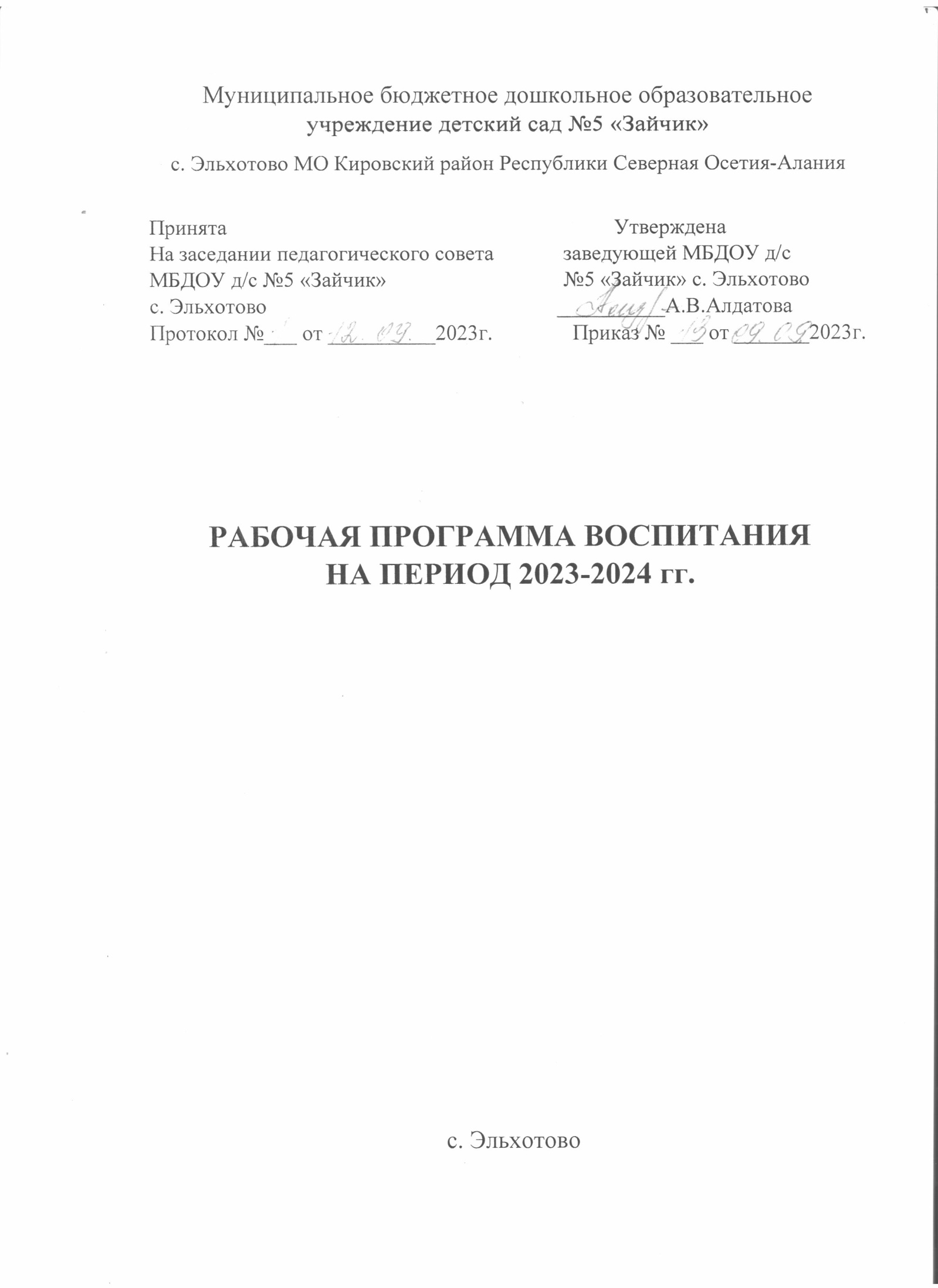 Муниципальное бюджетное дошкольное образовательное учреждение детский сад №5 «Зайчик»с. Эльхотово МО Кировский район Республики Северная Осетия-АланияПринята                                                                        УтвержденаНа заседании педагогического совета             заведующей МБДОУ д/сМБДОУ д/с №5 «Зайчик»                                 №5 «Зайчик» с. Эльхотовос. Эльхотово                                                      __________А.В.АлдатоваПротокол №___ от __________2023г.               Приказ № ___ от _______2023г.    РАБОЧАЯ ПРОГРАММА ВОСПИТАНИЯНА ПЕРИОД 2023-2024 гг.с. ЭльхотовоМуниципальное бюджетное дошкольное образовательное учреждение детский сад №5 «Зайчик»РАБОЧАЯ ПРОГРАММА ВОСПИТАНИЯк основной образовательной программе МБДОУ № 5 «Зайчик» с. Эльхотовона 2023-2024 учебный год2024 год - Год многодетной семьиСОДЕРЖАНИЕ:Пояснительная записка                                                                                                  -  31. ЦЕЛЕВЫЕ ОРИЕНТИРЫ И ПЛАНИРУЕМЫЕ РЕЗУЛЬТАТЫ ПРОГРАММЫ  -51.1. Цели и задачи Программы воспитания                                                                   -51.2. Методологические основы и принципы построения Программы воспитания  -61.2.1 Уклад ДОУ                                                                                                             - 71.2.2. Воспитывающая среда ДОУ                                                                                - 91.2.3. Общности (сообщества) ДОУ                                                                             - 111.2.4. Социокультурный контекст                                                                                - 13      1.2.5. Деятельности и культурные практики в ДОУ                                                   - 141.3. Планируемые результаты освоения Программы воспитания                             - 14 1.3.1. Целевые ориентиры воспитательной работы для детей раннего возраста     - 151.3.2 Целевые ориентиры воспитательной работы для детей дошкольноговозраста (до 8 лет)                                                                                                          - 162. СОДЕРЖАТЕЛЬНЫЙ РАЗДЕЛ                                                                               - 172.1. Содержание воспитательной работы по направлениям воспитания                 - 172.1.1.Патриотическое направление воспитания                                                         - 17    2.1.2.Социальное направление воспитания                                                                - 192.1.3.Познавательное направление воспитания                                                         - 21 2.1.4.Физическое и оздоровительное направление воспитания                               - 23         2.1.5.Трудовое направление воспитания                                                                     -25     2.1.6.Этико-эстетическое направление воспитания                                                  - 26 2.2.Особенности реализации воспитательного процесса                                         - 28  2.2.1. Региональные и муниципальные особенности социокультурногоокружения ДОУ                                                                                                           2.2.2.Воспитательно-значимые проекты и программы, в которых участвует ДОУ- 292.2.3. Наличие инновационных, опережающих, перспективных технологийвоспитательно-значимой деятельности                                                                       - 292.2.4.Существенные отличия ОО от других образовательных организаций           - 30   2.3.Особенности взаимодействия педагогического коллектива с семьями впроцессе реализации Программы воспитания                                                            - 30    3. ОРГАНИЗАЦИОННЫЙ РАЗДЕЛ                                                                        - 33        3.1. Общие требования к условиям реализации Программы воспитания                - 333.2. Взаимодействие взрослого с детьми. События ДОУ                                          - 343.3. Организация предметно-пространственной среды                                             - 35 3.4. Кадровое обеспечение образовательного процесса                                            - 363.5. Нормативно-методическое обеспечение реализации Программы воспитания - 373.6. Особые требования к условиям, обеспечивающим достижения планируемыхличностных результатов в работе с особыми категориями детей                              - 39        3.7.Календарный план воспитательной работы                                                           - 403.8.Основные понятия, используемые в Программе                                                   - 60ПОЯСНИТЕЛЬНАЯ ЗАПИСКА       Рабочая программа воспитания является компонентом основной образовательной программы МДОУ д/с № 5 «Зайчик»(далее - ООП ДО). В связи с этим структура Программы воспитания включает три раздела – целевой, содержательный и организационный, в каждом из них предусматривается обязательная часть и часть, формируемая участниками образовательных отношений.      Программа обеспечивает реализацию Федерального закона от 31 июля 2020 года № 304-ФЗ «О внесении изменений в Федеральный закон «Об образовании в Российской Федерации» по вопросам воспитания обучающихся».      Работа по воспитанию, формированию и развитию личности обучающихся в ДОУ предполагает преемственность по отношению к достижению воспитательных целей начального общего образования (далее – НОО), к реализации Примерной программы воспитания, одобренной федеральным учебно-методическим объединением по общему образованию (протокол от 2 июня 2020 г. № 2/20), внесена в Реестр примерных основных общеобразовательных программ и размещена на сайте https://fgosreestr.ru/, «Стратегия развития воспитания в Российской Федерации на период до 2025 года».       Программа воспитания направлена на решение вопросов гармоничного социально- коммуникативного развития детей дошкольного возраста.       В центре программы воспитания в соответствии с Федеральными государственными образовательными стандартами дошкольного образования (далее – ФГОС ДО) находится одна из ключевых задач: формирование общей культуры личности детей, в том числе ценностей здорового образа жизни, развития их социальных, нравственных, эстетических, интеллектуальных, физических качеств, инициативности, самостоятельности и ответственности ребенка (1.6. п.6 ФГОС ДО).      Программа призвана обеспечить достижение детьми личностных результатов, указанных во ФГОС ДО: ребенок обладает установкой положительного отношения к миру, к разным видам труда, другим людям и самому себе, обладает чувством собственного достоинства; активно взаимодействует со взрослыми и сверстниками, участвует в совместных играх.          Способен договариваться, учитывать интересы и чувства других. Может следовать социальным нормам поведения и правилам в разных видах деятельности. Обладает начальными знаниями о себе, о природном и социальном мире, в котором он живет; знаком с произведениями детской литературы; обладает элементарными представлениями из области живой природы, истории и т.п. (4.6. ФГОС ДО).    В программе описана система возможных форм и методов работы с обучающимися. Программа позволяет педагогическим работникам и родителям скоординировать свои усилия, направленные на воспитание подрастающего поколения. Социальными заказчиками реализации Программы как комплекса воспитательных услуг выступают, в первую очередь, родители воспитанников как гаранты реализации прав ребенка на уход, присмотр и оздоровление, воспитание и обучение. В основе процесса воспитания детей в ДОО лежит конституционные и национальные ценности российского общества.      Под воспитанием понимается «деятельность, направленная на развитие личности, создание условий для самоопределения и социализации обучающихся на основе социокультурных, духовно-нравственных ценностей и принятых в российском обществе правил и норм поведения в интересах человека, семьи, общества и государства, формирование у обучающихся чувства патриотизма, гражданственности, уважения к памяти защитников Отечества и подвигам Героев Отечества, закону и правопорядку, человеку труда и старшему поколению, взаимного уважения, бережного отношения к культурному наследию и традициям многонационального народа Российской Федерации, природе и окружающей среде».       Процесс воспитания в ДОУ основывается на следующих принципах взаимодействия педагогических работников и воспитанников:      · позитивная социализация ребенка (предполагает, что освоение ребенком культурных норм, средств и способов деятельности, культурных образцов поведения и общения с другими людьми, приобщение к традициям семьи, общества, государства происходит в процессе сотрудничества со взрослыми и другими детьми и направлено на создание предпосылок к полноценной деятельности ребенка в изменяющемся мире;     · личностно-развивающий и гуманистический характер взаимодействия взрослых (родителей (законных представителей), педагогических и иных работников ДОУ и детей). Личностно-развивающее взаимодействие является неотъемлемой составной частью социальной ситуации развития ребенка в организации, условием его эмоционального благополучия и полноценного развития;     · содействие и сотрудничество детей и взрослых, признание ребенка полноценным участником (субъектом) воспитательных отношений. Этот принцип предполагает активное участие всех субъектов отношений – как детей, так и взрослых – в реализации программы воспитания;    · партнерство ДОУ с семьей. Сотрудничество, кооперация с семьей, открытость в отношении семьи, уважение семейных ценностей и традиций, их учет в образовательной работе являются важнейшим принципом воспитательной программы. Сотрудники ДОУ должны знать об условиях жизни ребенка в семье, понимать проблемы, уважать ценности и традиции семей воспитанников. Программа предполагает разнообразные формы сотрудничества с семьей как в содержательном, так и в организационном планах.    · сетевое взаимодействие с организациями социализации, образования, охраны здоровья и другими партнерами, которые могут внести вклад в развитие и воспитание детей, а также использование ресурсов местного сообщества и вариативных программ дополнительного образования детей для обогащения детского развития.      Реализация Программы воспитания предполагает социальное партнерство с другими организациями.1. ЦЕЛЕВЫЕ ОРИЕНТИРЫ И ПЛАНИРУЕМЫЕ РЕЗУЛЬТАТЫ ПРОГРАММЫ1.1. Цель и задачи Программы воспитания     Современный национальный воспитательный идеал – это высоконравственный, творческий, компетентный гражданин России, принимающий судьбу Отечества как свою личную, осознающий ответственность за настоящее и будущее своей страны, укорененный в духовных и культурных традициях многонационального народа Российской Федерации.    Цель воспитания в ДОУ – личностное развитие ребенка дошкольного возраста, проявляющееся:     − в усвоении им знаний основных норм, которые общество выработало на основе базовых ценностей современного общества (в усвоении ими социально значимых знаний);      − в развитии его позитивных отношений к этим ценностям (в развитии их социально значимых отношений);      − в приобретении им соответствующего этим ценностям опыта поведения, применения сформированных знаний и отношений на практике (в приобретении опыта социально значимых дел).       Главной задачей программы является создание организационно-педагогических условий в части воспитания, личностного развития и социализации детей дошкольного возраста.Конкретизация общей цели воспитания применительно к возрастным особенностям дошкольников.       В воспитании детей раннего возраста:      Обеспечение позитивной социализации, мотивации, поддержки и развития индивидуальности детей через общение, игру, участие в исследовательской деятельности и других формах активности.     Задачи:     · развивать положительное отношение ребенка к себе и другим людям;     · сформировать коммуникативную и социальную компетентности;      · развивать у детей интерес к эстетической стороне действительности, ознакомление с разными видами и жанрами искусства (словесного, музыкального, изобразительного), в том числе народного творчества;     · содействовать становлению у детей ценностей здорового образа жизни;     · сформировать стремление быть причастным к труду взрослых (помогает поливать и убирать участок, расчищать дорожки от снега, ремонтировать игрушки и книги и др.), стремление оказывать посильную помощь, поддерживать чувство удовлетворения от участия в различных видах деятельности, в том числе творческой;     · сформировать представление о России как своей стране, узнавать и называть символику своей страны (флаг, герб, гимн).В воспитании детей дошкольного возраста:      Обеспечение развития общей культуры личности ребенка, интеллектуально- познавательных способностей, социально-нравственных, эстетических, физических качеств.     Задачи:    · обогащать представления детей о многообразии культурных норм и ценностей, принятых в обществе;    · поддерживать самостоятельное взаимодействие и сотрудничество с взрослыми и сверстниками в разных видах деятельности, становление детского сообщества;    · воспитывать чувство ответственности, самостоятельности, инициативности, формирование основ патриотизма;    · углублять представления детей о правилах безопасного поведения и умение следовать им в различных ситуациях; содействовать становлению ценностей здорового образа жизни;    · сформировать систему ценностей, основанную на непотребительском отношении к природе и понимании самоценности природы;    · развивать предпосылки восприятия и понимания произведений искусства (живопись, графика, скульптура, архитектура) в многообразии его жанров (портрет, пейзаж, натюрморт); художественных литературных произведений и музыки; интерес к русскому языку, языкам других народов;    · поощрять проявления морально-волевых качеств.      Организация работы с семьями воспитанников, их родителями или законными представителями направлена на совместное решение вопросов личностного развития детей.Задачи:· Приобщение родителей к участию в жизни ДОУ.· Изучение и обобщение лучшего опыта семейного воспитания.· Повышение педагогической культуры родителей.      Виды взаимоотношений, посредством которых будет осуществляться взаимодействие:· сотрудничество – общение «на равных», где ни одной из сторон не принадлежит привилегия указывать, контролировать, оценивать;· взаимодействие - способ организации совместной деятельности, которая осуществляется на основании социальной перцепции (чувственного познания окружающего мира) и с помощью общения.      Планомерная реализация поставленных задач позволит организовать в ДОУ интересную и событийно насыщенную жизнь детей и педагогов, что станет эффективным способом воспитания подрастающего поколения.1.2. Методологические основы и принципы построения Программы       Методологической основой Программы являются антропологический, культурно исторический и практичные подходы. Концепция Программы основывается на базовых ценностях воспитания, заложенных в определении воспитания, содержащемся в Федеральном законе от 29 декабря 2012 г. № 273-ФЗ «Об образовании в Российской Федерации».      Методологическими ориентирами воспитания также выступают следующие идеи отечественной педагогики и психологии: развитие личного субъективного мнения и личности ребенка в деятельности; духовно-нравственное, ценностное и смысловое содержание воспитания; идея о сущности детства как сенситивного периода воспитания; амплификация (обогащение) развития ребёнка средствами разных «специфически детских видов деятельности».      Программа воспитания руководствуется принципами ДОУ, определенными ФГОС ДО. Программа воспитания построена на основе духовно-нравственных и социокультурных ценностей и принятых в обществе правил и норм поведения в интересах человека, семьи, общества и опирается на следующие принципы:- принцип гуманизма. Приоритет жизни и здоровья человека, прав и свобод личности, свободного развития личности; воспитание взаимоуважения, трудолюбия, гражданственности, патриотизма, ответственности, правовой культуры, бережного отношения к природе и окружающей среде, рационального природопользования;- принцип ценностного единства и совместности. Единство ценностей и смыслов воспитания, разделяемых всеми участниками образовательных отношений, содействие, сотворчество и сопереживание, взаимопонимание и взаимное уважение;- принцип общего культурного образования. Воспитание основывается на культуре и традициях России, включая культурные особенности региона;- принцип следования нравственному примеру. Пример как метод воспитания позволяет расширить нравственный опыт ребенка, побудить его к открытому внутреннему диалогу, пробудить в нем нравственную рефлексию, обеспечить возможность выбора при построении собственной системы ценностных отношений, продемонстрировать ребенку реальную возможность следования идеалу в жизни;- принципы безопасной жизнедеятельности. Защищенность важных интересов личности от внутренних и внешних угроз, воспитание через призму безопасности и безопасного поведения;- принцип совместной деятельности ребенка и взрослого. Значимость совместной деятельности взрослого и ребенка на основе приобщения к культурным ценностям и их освоения;- принцип инклюзивности. Организация образовательного процесса, при котором все дети, независимо от их физических, психических, интеллектуальных, культурно- этнических, языковых и иных особенностей, включены в общую систему образования. Данные принципы реализуются в укладе ДОУ, включающем воспитывающие среды, общности, культурные практики, совместную деятельность и события.     1.2.1. Уклад образовательной организации      Уклад — это совокупность основополагающих принципов и ценностей, на которых строится жизнь и деятельность ДОУ. Опирается на базовые национальные ценности, содержит традиции региона и ОО, задает культуру поведения сообществ, описывает предметно-пространственную среду, деятельности и социокультурный контекст.      Процесс воспитания в ДОУ основывается на общепедагогических принципах (ФГОС ДО Раздел I, пункт 1.2.):1. Поддержка разнообразия детства;2. Сохранение уникальности и самоценности детства как важного этапа в общем развитии человека, самоценность детства - понимание (рассмотрение) детства как периода жизни значимого самого по себе, без всяких условий; значимого тем, что происходит с ребенком сейчас, а не тем, что этот период есть период подготовки к следующему периоду;3. Личностно-развивающий и гуманистический характер взаимодействия взрослых (родителей законных представителей), педагогических и иных работников Организации) и детей;4. Уважение личности ребенка.Уклад учитывает:1. Традиции и ценности региона, села, ДОУ1. «День села» 19-22.07.2024г.Муз.руководитель: Воспитатели2.  .«День знаний» 01.09.2023г.Муз.руководитель, Воспитатели3. День пожилых людей 01.10.2023г.Муз.руководитель, Воспитатели4. «День матери»  26.11.2023г.Муз.руководитель, Воспитатели5. «День многодетной семьи»  21.12.2023г.Муз.руководитель, Воспитатели6. «День защитника Отечества»  22.02.2024г.Муз.руководитель Воспитатели7. «Международный женский день»  06.03.2024г.Муз.руководитель Воспитатели8. «День рождения ДОУ»  11.09.2024г.Муз.руководитель Воспитатели9. «До свиданья, Детский сад»  28.05.2024г.Муз.руководитель Воспитатели10. «День защиты детей  01.06.2024г.Муз.руководитель, Воспитатели11.«День города»19-22.07.2024г.Муз.руководитель, Воспитатели2. Традиции и интересы семей воспитанников1. «День Здоровья»  07.07.2024г.Муз.руководитель Воспитатели2.  Экскурсия на метеоплощадку  10.08.2024г.Воспитатели3. «Мамины посиделки» (мастер-класс)  25.11.2023г.Муз.руководитель, Воспитатели4. «Мама, папа, я -спортивная семья» спортивные соревнования  20.02.2024г.Муз.руководитель,  Воспитатели5. «Лига спорта» соревнования среди ДОУ села  10.06.2024-20.06.2024гг.Муз.руководитель Воспитатели3. Формирование у детей ценностей воспитания (патриотизм, гражданственность, социальная солидарность, человечество, наука, семья, труд и творчество, искусство и литература, природа) через разные формы взаимодействия участников образовательных отношений 1. «Экология для детей»  01.09.2023- 28.05.2024  Воспитатели2. «День народного единства»  03.11.2023г.Муз.руководитель, Воспитатели3. «День Сталинградской битвы»  02.02.2024г.Муз.руководитель , Воспитатели.4. День Победы  08.05.2024г.Муз.руководитель Воспитатели5. День России  10.06.2024г.6. День флага России 22.08.2024г.Муз.руководитель Воспитатели       Уклад определяет специфику и конкретные формы организации распорядка дневного, недельного, месячного, годового цикла жизни детского сада.    Основными традициями воспитания в образовательной организации являются следующие:   · стержнем годового цикла воспитательной работы ДОУ являются ключевые мероприятия МБДОУ № 5 «Зайчик»,  мероприятия «Календаря образовательных событий РФ», коллективные дела группы детей под руководством воспитателя ,через которые осуществляется интеграция воспитательных усилий педагогических работников;   · важной чертой каждого ключевого мероприятия, события и большинства используемых для воспитания других совместных дел педагогов, детей и родителей, является обсуждение, планирование, совместное проведение и создание творческого продукта (коллективного или индивидуального каждого участника);· в проведении мероприятий МБДОУ № 5 «Зайчик» поощряется помощь старших детей младшим, социальная активность, стремление создать коллективный или индивидуальный творческий продукт, принять участие в общественно значимом деле;· педагогические работники ДОУ ориентированы на формирование детского коллектива внутри одной возрастной группы, на установление доброжелательных и товарищеских взаимоотношений между детьми разных возрастов и ровесниками; умение играть, заниматься интересным делом в паре, небольшой группе;· ключевой фигурой воспитания в ДОУ является воспитатель группы, реализующий по отношению к ребенку защитную, личностно развивающую, организационную, посредническую (в разрешении конфликтов) функции. Поскольку воспитатель является для ребенка фигурой очень значимой, именно на него ложится огромная ответственность за создание условий для личностного развития ребенка.     Для реализации Программы воспитания уклад должен быть принят всеми участниками образовательных отношений.      Единство ценностей и смыслов воспитания, разделяемых всеми участниками образовательных отношений, содействие, сотворчество и сопереживание, взаимопонимание и взаимное уважение – вот ключевая позиция взаимоотношений всех участников воспитательного процесса.        Культура поведения воспитателя в общностях как значимая составляющая уклада. Культура поведения взрослых в детском саду направлена на создание воспитывающей среды как условия решения возрастных задач воспитания. Общая психологическая атмосфера, эмоциональный настрой группы, спокойная обстановка, отсутствие спешки, разумная сбалансированность планов – это необходимые условия нормальной жизни и развития детей.     Воспитатель должен соблюдать нормы профессиональной этики и поведения. Педагог имеет право следовать за пожеланиями родителей только с точки зрения возрастной психологии и педагогики.1.2.2. Воспитывающая среда ДОУ    Воспитывающая среда – это совокупность окружающих ребенка социально- ценностных обстоятельств, влияющих на его личностное развитие и содействующих его включению в современную культуру.    Воспитывающая среда определяется целью и задачами воспитания, духовно- нравственными и социокультурными ценностями, образцами и практиками.     Основными характеристиками воспитывающей среды являются ее насыщенность и структурированность.    Воспитывающая среда строится по четырем линиям:- «от взрослого», который создает предметно-пространственную среду, насыщая ее ценностями и смыслами;- «от взрослого», который сам является образцом для окружающих (внешний вид, поведение, культура общения, речь и др.)- «от взаимодействия ребенка и взрослого»: воспитывающая среда, направленная на взаимодействие ребенка и взрослого, раскрывающего смыслы и ценности воспитания (сигнальные знаки, схемы, картинки, музыкальные сигналы и др.);- «от ребенка»: воспитывающая среда, в которой ребенок самостоятельно творит, живет и получает опыт позитивных достижений, осваивая ценности и смыслы, заложенные взрослым.      Конструирование воспитательной среды образовательной организации строится на основе следующих элементов: социокультурный контекст, социокультурные ценности, уклад, воспитывающая среда, общность, деятельность и событие. Каждая из этих категорий обеспечивает ценность содержания и имеет свое наполнение для решения задач воспитания и становления личности ребенка.      Коллектив ДОУ прилагает усилия, чтобы детский сад представлял для детей среду, в которой будет возможным приблизить учебно-воспитательные ситуации к реалиям детской жизни, научит ребенка действовать и общаться в ситуациях, приближенных к жизни.     В каждом групповом помещении ДОУ размещен и оформлен центр по патриотическому воспитанию (центр краеведения, познавательный центр, исследовательский центр), в которых находится материал по ознакомлению с городом, страной, государственной символикой, содержанием которого является наглядный материал, представленный в различных форматах, по темам «Моя Родина», «Моя семья», «Моё село» и так далее, где дети в условиях ежедневного свободного доступа могут пополнять знания.     Музыкальный зал ДОУ оформляется к праздникам, имеет тематическую направленность, используемый материал обеспечивает понимание детьми социокультурных ценностей нашего народа. Здесь дети занимаются, пением, танцами, участвуют в спектаклях, развлечениях, праздниках. Весь процесс подготовки к праздникам, конкурсам несет в себе большой воспитательный потенциал. Кроме организованных занятий, в зал можно прийти для подвижных игр в любое время и любую погоду. Воспитатель посредством игр с правилами воспитывает в детях важные личностные качества.     Экологический центр детского сада предоставляет ребятам возможности для ежедневного наблюдения (календарь природы), располагает оборудованием для проведения опытов и экспериментов, длительных наблюдений, организации экологически ориентированных акций, конкурсов, викторин, исследовательских, познавательных проектов.    Оформление интерьера помещений дошкольного учреждения (холла, коридоров, групповых помещений, залов, лестничных пролетов и т.п.) периодически обновляется:- размещение на стенах ДОУ регулярно сменяемых экспозиций: творческих работ детей и родителей, позволяет реализовать свой творческий потенциал, а также знакомит их с работами друг друга;- озеленение территории, разбивка клумб, оборудование игровых площадок, доступных и приспособленных для детей разных возрастных групп, позволяет разделить свободное пространство ДОУ на зоны активного и тихого отдыха;- благоустройство групповых помещений осуществляется по творческим проектам воспитателя и родителей воспитанников, при этом педагоги имеют возможность проявить свою творческую инициативу, привлечь родителей к активному участию в оформлении развивающей среды для своих детей;- событийный дизайн – к каждому празднику и знаменательному мероприятию в ДОУ оформляется пространство музыкального зала, групповых помещений, центрального холла.1.2.3. Общности (сообщества) ДОУ     Профессиональная общность – это устойчивая система связей и отношений между людьми, единство целей и задач воспитания, реализуемое всеми сотрудниками ДОУ. Сами участники общности должны разделять те ценности, которые заложены в основу Программы. Основой эффективности такой общности является рефлексия собственной профессиональной деятельности.Воспитатель, а также другие сотрудники должны:- быть примером в формировании полноценных и сформированных ценностных ориентиров, норм общения и поведения;- мотивировать детей к общению друг с другом, поощрять даже самые незначительные стремления к общению и взаимодействию;- поощрять детскую дружбу, стараться, чтобы дружба между отдельными детьми внутри группы сверстников принимала общественную направленность;- заботиться о том, чтобы дети непрерывно приобретали опыт общения на основе чувства доброжелательности;- содействовать проявлению детьми заботы об окружающих, учить проявлять чуткость к сверстникам, побуждать детей сопереживать, беспокоиться, проявлять внимание к заболевшему товарищу;- воспитывать в детях такие качества личности, которые помогают влиться в общество сверстников (организованность, общительность, отзывчивость, щедрость, доброжелательность и пр.);- учить детей совместной деятельности, насыщать их жизнь событиями, которые сплачивали бы и объединяли ребят;- воспитывать в детях чувство ответственности перед группой за свое поведение.       Профессионально-родительская общность включает сотрудников ДОУ и всех взрослых членов семей воспитанников, которых связывают не только общие ценности, цели развития и воспитания детей, но и уважение друг к другу. Основная задача – объединение усилий по воспитанию ребенка в семье и в ДОУ. Зачастую поведение ребенка сильно различается дома и в детском саду. Без совместного обсуждения воспитывающими взрослыми особенностей ребенка невозможно выявление и в дальнейшем создание условий, которые необходимы для его оптимального и полноценного развития и воспитания.      Детско-взрослая общность. Для общности характерно содействие друг другу, сотворчество и сопереживание, взаимопонимание и взаимное уважение, отношение к ребенку как к полноправному человеку, наличие общих симпатий, ценностей и смыслов у всех участников общности.      Детско-взрослая общность является источником и механизмом воспитания ребенка. Находясь в общности, ребенок сначала приобщается к тем правилам и нормам, которые вносят взрослые в общность, а затем эти нормы усваиваются ребенком и становятся его собственными.     Общность строится и задается системой связей и отношений ее участников. В каждом возрасте и каждом случае она будет обладать своей спецификой в зависимости от решаемых воспитательных задач.     Детская общность. Общество сверстников – необходимое условие полноценного развития личности ребенка. Здесь он непрерывно приобретает способы общественного поведения, под руководством воспитателя учится умению дружно жить, сообща играть, трудиться, заниматься, достигать поставленной цели. Чувство приверженности к группесверстников рождается тогда, когда ребенок впервые начинает понимать, что рядом с ним такие же, как он сам, что свои желания необходимо соотносить с желаниями других.     Воспитатель должен воспитывать у детей навыки и привычки поведения, качества, определяющие характер взаимоотношений ребенка с другими людьми и его успешность в том или ином сообществе. Поэтому так важно придать детским взаимоотношениям дух доброжелательности, развивать у детей стремление и умение помогать как старшим, так и друг другу, оказывать сопротивление плохим поступкам, общими усилиями достигать поставленной цели.     Одним из видов детских общностей являются разновозрастные детские общности. В детском саду должна быть обеспечена возможность взаимодействия ребенка как со старшими, так и с младшими детьми. Включенность ребенка в отношения со старшими, помимо подражания и приобретения нового, рождает опыт послушания, следования общим для всех правилам, нормам поведения и традициям. Отношения с младшими – это возможность для ребенка стать авторитетом и образцом для подражания, а также пространство для воспитания заботы и ответственности.     Организация жизнедеятельности детей дошкольного возраста в разновозрастной группе обладает большим воспитательным потенциалом для инклюзивного образования.     Культура поведения воспитателя в общностях как значимая составляющая уклада. Культура поведения взрослых в детском саду направлена на создание воспитывающей среды как условия решения возрастных задач воспитания.     Общая психологическая атмосфера, эмоциональный настрой группы, спокойная обстановка, отсутствие спешки, разумная сбалансированность планов – это необходимые условия нормальной жизни и развития детей.        Педагог должен соблюдать кодекс нормы профессиональной этики и поведения (Кодекс профессиональной этики педагогических работников ДОУ, разработан на основании положений Конституции Российской Федерации, Федерального закона от 29 декабря 2012 № 273-ФЗ «Об образовании в Российской Федерации», Указа Президента Российской Федерации от 7 мая 2012 г. № 597 «О мероприятиях по реализации государственной социальной политики» и иных нормативных правовых актов Российской Федерации.):- педагог всегда выходит навстречу родителям и приветствует родителей и детей первым;- улыбка – всегда обязательная часть приветствия;- педагог описывает события и ситуации, но не даёт им оценки;- педагог не обвиняет родителей и не возлагает на них ответственность за поведение детей в детском саду;- тон общения ровный и дружелюбный, исключается повышение голоса;- уважительное отношение к личности воспитанника;- умение заинтересованно слушать собеседника и сопереживать ему;- умение видеть и слышать воспитанника, сопереживать ему;- уравновешенность и самообладание, выдержка в отношениях с детьми;- умение быстро и правильно оценивать сложившуюся обстановку и в то же время не торопиться с выводами о поведении и способностях воспитанников;- умение сочетать мягкий эмоциональный и деловой тон в отношениях с детьми;- умение сочетать требовательность с чутким отношением к воспитанникам;- знание возрастных и индивидуальных особенностей воспитанников;- соответствие внешнего вида статусу воспитателя детского сада.1.2.4. Социокультурный контекст       Социокультурный контекст – это социальная и культурная среда, в которой человек растет и живет. Он также включает в себя влияние, которое среда оказывает на идеи и поведение человека.      Социокультурные ценности являются определяющими в структурно-содержательной основе Программы воспитания.      Социокультурный контекст воспитания является вариативной составляющей воспитательной программы. Он учитывает этнокультурные, конфессиональные и региональные особенности и направлен на формирование ресурсов воспитательной программы.Реализация социокультурного контекста опирается на построение социального партнерства ДОУ.      Социальное партнерство – это отношения, организуемые образовательным учреждением между двумя и более равноправными субъектами, характеризующиеся добровольностью и осознанностью за выполнение коллективных договоров и соглашений и формирующиеся на основе заинтересованности всех сторон в создании психолого- педагогических и социокультурных условий для развития обучающихся, повышения качества образования.      Взаимодействие ДОУ с социумом включает в себя: работу с государственными структурами и органами местного самоуправления; взаимодействие с учреждениями здравоохранения; взаимодействие с учреждениями образования, спорта, культуры; с семьями воспитанников ДОУ.       - Управление образования администрации района – село Эльхотово, Кировского рйона      – проводит консультации, конкурсы, акции и городские мероприятия.      - Северо-Осетинский педагогический институт (СОГПИ);      - Северо-Осетинский Республиканский институт повышения квалификации (СОРИПКРО);проводит открытые мероприятия для слушателей курсов повышения квалификации и переподготовки, семинаров, мастер-классов, конференций, выставок, конкурсов регионального  уровня. Проведение научно-экспериментальной работы. Повышение квалификации педагогов детского сада, ознакомление с новыми педагогическими технологиями обучения детей с проблемами в развитии. - Методические объединения района – проводят консультации, семинары-практикумы, мастер- класс и конкурсы среди педагогов и дошкольников села;- МОУ средняя общеобразовательная школа №1. Проводятся совместные праздники, подготовку воспитанников к школе и другие мероприятия согласно плану.- детская поликлиника, согласно Уставу ДОУ, медицинское обслуживание осуществляется старшей медицинской сестрой ДОУ и врачами педиатрами ЦРБ:  - проведение медицинского обследования, диспансеризации; связь медицинских работников по вопросам заболеваемости и профилактики (консультирование) и прививкам дошкольников.- Центральная районная детская библиотека - организуются совместные акции «По страницам сказок», «Неделя книги», тематические встречи, беседы.- ДК и ДДТ приглашают детей дошкольного возраста на концерты, тематические праздники, выставки и мероприятия для детей и их родителей.-  Ежегодное участие в городских конкурсах «Зелёный огонёк», встречи сотрудников ГИБДД, Пожарной части  с родителями на родительских собраниях, беседы с детьми.    В рамках социокультурного контекста повышается роль родительской общественности как субъекта образовательных отношений.     Интеграция семейного и дошкольного воспитания – одно из главных направлений работы МБДОУ № 5 «Зайчик», так как цель этой работы - сохранение приоритета семейного воспитания, привлечение семей к участию в учебно- воспитательном процессе. С этой целью проводятся родительские собрания, консультации, беседы, применяются средства наглядной пропаганды (информационные бюллетени, родительские уголки, тематические стенды, фотовыставки и др.), привлекаются родители к проведению праздников, развлечений, экскурсий и др.1.2.5. Деятельности и культурные практикиЦели и задачи воспитания реализуются во всех видах деятельности дошкольника, обозначенных в ФГОС ДО. Все виды детской деятельности опосредованы разными типами активностей:– предметно-целевая (виды деятельности, организуемые взрослым, в которых он открывает ребенку смысл и ценность человеческой деятельности, способы ее реализации совместно с родителями, воспитателями, сверстниками);– культурные практики (активная, самостоятельная апробация каждым ребенком инструментального и ценностного содержаний, полученных от взрослого и способов их реализации в различных видах деятельности через личный опыт);– свободная инициативная деятельность ребенка (его спонтанная самостоятельная активность, в рамках которой он реализует свои базовые устремления: любознательность, общительность, опыт деятельности на основе усвоенных ценностей).1.3. Планируемые результаты освоения Программы воспитания      Планируемые результаты воспитания носят отсроченный характер, но деятельность воспитателя нацелена на перспективу развития и становления личности ребенка. Поэтому результаты достижения цели воспитания даны в виде целевых ориентиров, представленных в виде обобщенных портретов ребенка к концу раннего и дошкольного возрастов. Основы личности закладываются в дошкольном детстве, и, если какие-либо линии развития не получат своего становления в детстве, это может отрицательно сказаться на гармоничном развитии человека в будущем.    На уровне ДОУ не осуществляется оценка результатов воспитательной работы в соответствии с ФГОС ДО, так как «целевые ориентиры основной образовательной программы дошкольного образования не подлежат непосредственной оценке, в том числе в виде педагогической диагностики (мониторинга), и не являются основанием для их формального сравнения с реальными достижениями детей».1.3.1.Направление  воспитанияЦенностиПоказатели- Патриотическое: Родина, природа,   Проявляющий привязанность, любовь к семье, близким, окружающему миру- Социальное: Человек, семья, дружба, сотрудничество,Способный понять и принять, что такое «хорошо» и «плохо».     Проявляющий позицию «Я сам!». Доброжелательный, проявляющий сочувствие, доброту.      Испытывающий чувство удовольствия в случае одобрения и чувство огорчения в случае неодобрения со стороны взрослых. Способный к самостоятельным (свободным) активным действиям в общении. Способный общаться с другими людьми с помощьювербальных и невербальных средств общения.    ПознавательноеЗнание- Проявляющий интерес к окружающему миру и активность в поведении идеятельности.- Физическое и оздоровительное- Здоровье     Выполняющий действия по самообслуживанию: моет руки, самостоятельно ест, ложится спать и т.д. Стремящийся быть опрятным. Проявляющий интерес к физической активности. Соблюдающий элементарные правила безопасности в быту, в ОО, на природе.Трудовое.Труд   Поддерживающий элементарный порядок в окружающей обстановке. Стремящийся помогать взрослому в доступных действиях. Стремящийся к самостоятельности в самообслуживании, в быту, в игре, в продуктивных видах деятельности.Этико-эстетическое.Культура и красота.   -Эмоционально отзывчивый к красоте. Проявляющий интерес и желание заниматься продуктивными видами деятельностиЦелевые ориентиры воспитательной работы для детей раннего возраста Портрет ребенка раннего возраста (к 3-м годам)1.3.2. Целевые ориентиры воспитательной работы для детей дошкольного возраста ( от 3 до 8 лет)Портрет ребенка дошкольного возраста (к 8-ми годам)Направление воспитанияЦенностиПоказателиПатриотическоеРодина, природа   Любящий свою малую родину и имеющий представление o своей стране, испытывающий чувство привязанности к родному дому, семье, близким людям.Социальное- Человек, семья, дружба, сотрудничество    Различающий основные проявления добра и зла, принимающий и уважающий ценности семьи и общества, правдивый, искренний, способный к сочувствию и заботе, к нравственному поступку, проявляющий задатки чувства долга: ответственность за свои действия и поведение; принимающий и уважающий различия между людьми. Освоивший основы речевой культуры. Дружелюбный и доброжелательный, умеющий слушать и слышать собеседника, способный взаимодействовать со взрослыми и сверстниками на основе общих интересов и дел.ПознавательноеЗнание    Любознательный, наблюдательный, испытывающий потребность в самовыражении, в том числе творческом, проявляющий активность, самостоятельность, инициативу в познавательной, игровой, коммуникативной и продуктивных видах деятельности и в самообслуживании, обладающий первичной картиной мира на основе традиционных ценностей российского общества.   Физическое и оздоровительное. Здоровье.    Владеющий основными навыками личной и общественной гигиены, стремящийся соблюдать правила безопасного поведения в быту, социуме (в том числе в цифровойсреде),  природе.Трудовое. Труд.   Понимающий ценность труда в семье и в обществе на основе уважения к людям труда, результатам их деятельности, проявляющий трудолюбие при выполнении поручений и в самостоятельной деятельности.     Этико-эстетическое. Культура и красота.Способный воспринимать и чувствовать прекрасное в быту, природе, поступках, искусстве, стремящийся к отображению прекрасного в продуктивных видахдеятельности, обладающий зачатками художественноэстетического вкуса2. СОДЕРЖАТЕЛЬНЫЙ РАЗДЕЛ.2.1. Содержание воспитательной работы по направлениям воспитания     Содержание Программы воспитания реализуется в ходе освоения детьми дошкольного возраста всех образовательных областей, обозначенных в ФГОС ДО, одной из задач которого является объединение воспитания и обучения в целостный образовательный процесс на основе духовно-нравственных и социокультурных ценностей, принятых в обществе правил и норм поведения в интересах человека, семьи, общества:- социально-коммуникативное развитие;- познавательное развитие;- речевое развитие;- художественно-эстетическое развитие;- физическое развитие.     В пояснительной записке ценности воспитания соотнесены с направлениями воспитательной работы. Предложенные направления не заменяют и не дополняют собой деятельность по пяти образовательным областям, а фокусируют процесс усвоения ребенком базовых ценностей в целостном образовательном процессе. На их основе определяются региональный и муниципальный компоненты.      Реализация цели и задач Программы воспитания осуществляется в рамках нескольких направлений воспитательной работы ДОУ, формирование которых в совокупности обеспечит полноценное и гармоничное развитие личности детей от 2 до 7 лет: патриотическое, социальное, познавательное, физическое и оздоровительное, трудовое, этико-эстетическое.2.1.1. Патриотическое направление воспитание.    Ценности Родина и природа лежат в основе патриотического направления воспитания. Патриотизм – это воспитание в ребенке нравственных качеств, чувства любви, интереса к своей стране – России, своему краю, малой родине, своему народу и народу России в целом (гражданский патриотизм), ответственности, трудолюбия; ощущения принадлежности к своему народу.     Патриотическое направление воспитания строится на идее патриотизма как нравственного чувства, которое вырастает из культуры человеческого бытия, особенностей образа жизни и ее уклада, народных и семейных традиций.     Воспитательная работа в данном направлении связана со структурой самого понятия «патриотизм» и определяется через следующие взаимосвязанные компоненты:- когнитивно-смысловой, связанный со знаниями об истории России, своего края, духовных и культурных традиций и достижений многонационального народа России;- эмоционально-ценностный, характеризующийся любовью к Родине – России, уважением к своему народу, народу России в целом;- регуляторно-волевой, обеспечивающий укоренение знаний в духовных и культурных традициях своего народа, деятельность на основе понимания ответственности за настоящее и будущее своего народа, России.Задачи патриотического воспитания:    1. формирование любви к родному краю, родной природе, родному языку, культурному наследию своего народа;    2. воспитание любви, уважения к своим национальным особенностям и чувства собственного достоинства как представителя своего народа;    3. воспитание уважительного отношения к гражданам России в целом, своим соотечественникам и согражданам, представителям всех народов России, кровесникам, родителям, соседям, старшим, другим людям вне зависимости от их этнической принадлежности;     4. воспитание любви к родной природе, природе своего края, России, понимания единства природы и людей и бережного ответственного отношения к природе.     При реализации указанных задач воспитатель ДОО должен сосредоточить свое внимание на нескольких основных направлениях воспитательной работы:- ознакомлении детей с историей, героями, культурой, традициями России и своего народа;- организации коллективных творческих проектов, направленных на приобщение детей к российским общенациональным традициям;- формирование правильного и безопасного поведения в природе, осознанного отношения к растениям, животным, к последствиям хозяйственной деятельности человека.Виды деятельности. Формы. Содержание деятельностиДля детей дошкольного возраста (3 года - 8 лет)-ряд видов деятельности, таких как игровая, включая сюжетно- ролевую игру, игру с правилами и другие виды игры, коммуникативная (общение и взаимодействие со взрослыми и сверстниками), познавательно- исследовательская деятельность.На уровне ДОУ: Праздник, в том числе спортивный- «День знаний»- «Осенины»- «Новый год у ворот»- «Папа может…»- «На всех языках, пропою я мама…»- «День космонавтики»- «До свиданья, детский сад», Творческая мастерская- «Чудеса из соленого теста»- Бумага пластика «Волшебные пальчик»    Деятельность педагогов направлена на: создание условий для воспитания у детей активной гражданской позиции, гражданскойответственности, основанной на традиционных культурных, духовных и нравственных ценностях российского общества;развитие культуры межнационального общения;формирование представлений о дружбе, равенстве, взаимопомощи народов;воспитание уважительного отношения к национальному достоинству людей, их чувствам;развитие правовой культуры детей;(исследования объектов окружающего мира и экспериментирования с ними), а также восприятие художественной литературы и фольклора, самообслуживание иНа уровне группы: Экскурсия, в том числе виртуальная- «Семь чудес света»- «Достопримечательности села»-Беседы «Профессии села»- День добрых делИгра (сюжетно-ролевая).     - формирование у детей патриотизма, чувства гордости за свою Родину;     - формирование любви к культурному наследию своего народа;      - развитие у подрастающего поколения уважения к таким символам государства, как герб, флаг, гимн Российской Федерации, к историческим символам и памятникам Отечества.элементарный бытовой труд (в помещении и на улице),  конструирование из разного материала, включая конструкторы, модули, бумагу, природный и иной материал, изобразительная  (рисование, лепка, аппликация), музыкальная (восприятие и понимание смысла музыкальных произведений, пение, музыкально- ритмические движения, игры на детских музыкальных инструментах)  и двигательная (овладение основнымидвижениями) формы активности ребенка. (игра, дидактическая) Мини-музей Проект Просмотр мультипликационных фильмов и видеороликов      Индивидуальная деятельностьД/и «Растения региона», «Наш огород», «Животные региона» Беседы: «Города России», «Ремесла России» и т.д.     Самостоятельная деятельностьИгры, Рассматривание художественной литературы, Слушание музыки, Продуктивнаядеятельность.2.1.2. Социальное направление воспитания    Ценности семья, дружба, человек и сотрудничество лежат в основе социального направления воспитания.    В дошкольном детстве ребенок открывает Личность другого человека и его значение в собственной жизни и жизни людей. Он начинает осваивать все многообразие социальных отношений и социальных ролей. Он учится действовать сообща, подчиняться правилам, нести ответственность за свои поступки, действовать в интересах семьи,группы. Формирование правильного ценностно-смыслового отношения ребенка к социальному окружению невозможно без грамотно выстроенного воспитательного процесса, в котором обязательно должна быть личная социальная инициатива ребенка в детско-взрослых и детских общностях. Важным аспектом является формирование у дошкольника представления о мире профессий взрослых, появление к моменту подготовки к школе положительной установки к обучению в школе как важному шагу взросления.     Основная цель социального направления воспитания дошкольника заключается в формировании ценностного отношения детей к семье, другому человеку, развитии дружелюбия, создания условий для реализации в обществе.     Выделяются основные задачи социального направления воспитания.     1. Формирование у ребенка представлений о добре и зле, позитивного образа семьи с детьми, ознакомление с распределением ролей в семье, образами дружбы в фольклоре и детской литературе, примерами сотрудничества и взаимопомощи людей в различных видах деятельности (на материале истории России, ее героев), милосердия и заботы. Анализ поступков самих детей в группе в различных ситуациях.     2. Формирование навыков, необходимых для полноценного существования в обществе: эмпатии (сопереживания), коммуникабельности, заботы, ответственности, сотрудничества, умения договариваться, умения соблюдать правила.     3. Развитие способности поставить себя на место другого как проявление личностной зрелости и преодоление детского эгоизма.     При реализации данных задач воспитатель ДОО должен сосредоточить свое внимание на нескольких основных направлениях воспитательной работы:- организовывать сюжетно-ролевые игры (в семью, в команду и т. п.), игры с правилами, традиционные народные игры и пр.;- воспитывать у детей навыки поведения в обществе;- учить детей сотрудничать, организуя групповые формы в продуктивных видах деятельности;- учить детей анализировать поступки и чувства – свои и других людей;- организовывать коллективные проекты заботы и помощи;- создавать доброжелательный психологический климат в группе.Виды деятельности,  Формы,  Содержание деятельности    -Совместнаядеятельность с учетом видов деятельности по ФГОС ДО (п.2.7)    На уровне ДОУ: Фольклорные праздники- «Праздник урожая»- «Хǣдзаронтǣ»- «Масленица»    Организация выставок-«Дары Осени»- «Открытка для бабули»- «Моя мама рукодельница»     - Конкурсы- «Дары Осени»         Деятельность педагога направлена на:     - Формирование у ребенка представлений о добре и зле, позитивного образа семьи с детьми, ознакомление с распределением ролей в семье, образами дружбы в фольклоре и детской литературе, примерами сотрудничества и взаимопомощи людей в различных видахдеятельности (на материале истории России, Осетии, ее героев), милосердия и заботы.Анализ поступков самих детей в группе в различных ситуациях;      - приобщение к общечеловеческим ценностям;      - «Тепло твоих рук» (Открытки для ветеранов труда);      - формирование навыков, необходимых для полноценного существования в обществе: эмпатии (сопереживания),  коммуникабельности, заботы, ответственности, сотрудничества, умения договариваться, умения соблюдать правила.     - становление желания принять участие в традицияхсела и сельчан, социальных акциях, связанных с историко- патриотическими событиями жизни села;     - развитие чувства гордости, бережного отношения к родному селу;     - воспитание уважения к знаменитым сельчанам прошлого и современности через ознакомление с их жизнью и творчеством;     - формирование эмоционального отклика на своеобразие произведений устного народного творчества, богатство и красочность народного языка;     - воспитание нравственных, патриотических чувств;    - воспитание интереса к народному искусству, его необходимости и ценности, уважение к труду и таланту мастеров    2.1.3. Познавательное направление воспитания.    Ценность – знания. Цель познавательного направления воспитания – формирование ценности познания.     Значимым для воспитания ребенка является формирование целостной картины мира, в которой интегрировано ценностное, эмоционально окрашенное отношение к миру, людям, природе, деятельности человека.Задачи познавательного направления воспитания:1) развитие любознательности, формирование опыта познавательной инициативы; формирование ценностного отношения к взрослому как источнику знаний;2) приобщение ребенка к культурным способам познания (книги, интернетисточники, дискуссии и др.).      Направления деятельности воспитателя:- совместная деятельность воспитателя с детьми на основе наблюдения, сравнения, проведения опытов (экспериментирования), организации походов и экскурсий, просмотра доступных для восприятия ребенка познавательных фильмов, чтения и просмотра книг;- организация конструкторской и продуктивной творческой деятельности, проектной и исследовательской деятельности детей совместно со взрослыми;- организация насыщенной и структурированной образовательной среды, включающей иллюстрации, видеоматериалы, ориентированные на детскую аудиторию; различного типа конструкторы и наборы для экспериментирования.Виды деятельностиФормы, Содержание деятельностиСовместнаяНа уровне ДОУ:На основе п.2.1 ООП ДО и в соответствии со СтратегиейПроект по патриотическому воспитанию «Я Патриот»      Учетом видов    Социальные акции «Добрый автобус» развития и воспитания в РФ деятельности по ФГОС ДО «Тепло твоих рук»деятельность педагогов  «Соберем, сдадим, переработаем», День добрых дел       Конкурсы любознательности,«Огород на окне , формирование опыта «Лучшая летняя веранда»      Познавательной инициативы;«Зимняя сказка» (участки),- формирование ценностного отношения к взрослому источнику знанийВыставка «Осенние дары», «Новогодняя игрушка», «Мамины рецепты» «Папин Альбом»;- приобщение ребенка На уровне группы:       Ситуации общения и накопления положительного социально- эмоционального опыта;      Экскурсии, в том числе виртуальные Экологическая тропа ООД;       Социальные акции, Проектно- тематическая деятельность, познания (книги, интернет- источники, дискуссии и др.).- на воспитание бережного отношения к вещам, знать об их вторичном использовании.- День добрых дел Опыты и эксперименты,- Игры (дидактические, ролевые, словесные),- Детский досуг, развлечение,- Конкурсы,- Выставки,    - Просмотр презентаций, видеофильмов, видеороликов о природе,Мини-музеи (коллекции) по комплексно- тематическому планированию группы.     Индивидуальная деятельность    Игры (дидактические, словесные сюжетные, компьютерные)    Задания, поручения, Беседы. Проекты.    Самостоятельная деятельностьИгры,Рассматривание художественной литературыСлушание музыки, Продуктивная деятельность2.1.4. Физическое и оздоровительное направление воспитания     Ценность – здоровье. Цель данного направления – сформировать навыки здорового образа жизни, где безопасность жизнедеятельности лежит в основе всего. Физическое развитие и освоение ребенком своего тела происходит в виде любой двигательной активности: выполнение бытовых обязанностей, игр, ритмики и танцев, творческой деятельности, спорта, прогулок.Задачи по формированию здорового образа жизни:- обеспечение построения образовательного процесса физического воспитания детей (совместной и самостоятельной деятельности) на основе здоровье формирующих и здоровье сберегающих технологий, и обеспечение условий для гармоничного физического и эстетического развития ребенка;- закаливание, повышение сопротивляемости к воздействию условий внешней среды;- укрепление опорно-двигательного аппарата; развитие двигательных способностей, обучение двигательным навыкам и умениям;- формирование элементарных представлений в области физической культуры, здоровья и безопасного образа жизни;- организация сна, здорового питания, выстраивание правильного режима дня;- воспитание экологической культуры, обучение безопасности жизнедеятельности.       Направления деятельности воспитателя:- организация подвижных, спортивных игр, в том числе традиционных народных игр, дворовых игр на территории детского сада;- создание детско-взрослых проектов по здоровому образу жизни;- введение оздоровительных традиций в ДОО.     Формирование у дошкольников культурно-гигиенических навыков является важной частью воспитания культуры здоровья. Воспитатель должен формировать у дошкольников понимание того, что чистота лица и тела, опрятность одежды отвечают не только гигиене и здоровью человека, но и социальным ожиданиям окружающих людей.      Особенность культурно-гигиенических навыков заключается в том, что они должны формироваться на протяжении всего пребывания ребенка в ДОО.      В формировании культурно-гигиенических навыков режим дня играет одну из ключевых ролей. Привыкая выполнять серию гигиенических процедур с определенной периодичностью, ребенок вводит их в свое бытовое пространство, и постепенно они становятся для него привычкой.     Формируя у детей культурно-гигиенические навыки, воспитатель ДОО должен сосредоточить свое внимание на нескольких основных направлениях воспитательной работы:- формировать у ребенка навыки поведения во время приема пищи;- формировать у ребенка представления о ценности здоровья, красоте и чистоте тела;- формировать у ребенка привычку следить за своим внешним видом;- включать информацию о гигиене в повседневную жизнь ребенка, в игру.- Работа по формированию у ребенка культурно-гигиенических навыков должна вестись в тесном контакте с семьейВиды деятельности,Формы,Содержание деятельности,Совместная деятельность        На уровне ДОУ-«День знаний»    Деятельность педагога направлена на:- воспитание культурно- гигиенических навыков при приеме пищи, умывании, пользовании предметами индивидуального назначения;- воспитание у детей навыков самостоятельности в одевании и раздевании; умении аккуратно складывать одежду; застегивать молнию, пуговицу, завязывать шнурки; помогать друг другу;- воспитание умения обращать внимание на свой внешний вид; самостоятельноустранять беспорядок в одежде, в прическе, пользуясь зеркалом, расческой;- формирование и закрепление у детей полезных привычек, способствующиххорошему самочувствию, бодрому настроению и усвоению ценностей здорового образа жизни;- развитие в детской среде культуры здорового питания;- создание условий для формирования навыков выполнения основных движений, удовлетворения потребности детей в двигательной активности;- побуждение детей к проявлению морально-волевых качеств при выполнениифизических упражнений, в подвижных играх, эстафетах и соревнованиях: настойчивости сучетом видов деятельности по ФГОС ДО ( п.2.7.)   - «Осенины», «Мама, папа, я- Спортивная семья»     На уровне группы:НОД, спортивные соревнования, подвижные игры, эстафеты, экскурсии, походы) в т.ч. сучастием родителей.Дидактические игры (Проекты в т.ч. с участием родителей.Беседы, чтение художественной литературы, Физкультурно- оздоровительные мероприятия в режиме дня (утренняя гимнастика, корригирующая гимнастика, закаливающие процедуры, физминутки, физкультурныеупражнения на прогулке).      Просмотр и обсуждение видеоклипов, отрывков из мультфильмов.Реализация ДОУ Физкультурно-спортивной направленности (спортивно-технической;социально-педагогической)     Индивидуальная деятельностьБеседы, игры-упражнения, дидактические игры (здоровье сберегающей направленности)     Самостоятельная деятельностьИгрыДвигательная деятельность, преодоление трудностей при достижении цели, взаимопомощи, сотрудничества, ответственности;- выделение в группе компонентов (центров) развивающей предметно- пространственной среды для размещения игрового материала, пособий, инвентаря для организациидвигательной активности, становления ценностей ЗОЖ;- организацию совместно со спортивными учреждениями, детскими садами села, спортивныхмероприятий, соревнований.2.1.5. Трудовое направление воспитания.    Ценность – труд. С дошкольного возраста каждый ребенок обязательно должен принимать участие в труде, и те несложные обязанности, которые он выполняет в детском саду и в семье, должны стать повседневными. Только при этом условии труд оказывает на детей определенное воспитательное воздействие и подготавливает их к осознанию его нравственной стороны.Основная цель трудового воспитания дошкольника заключается в формировании ценностного отношения детей к труду, трудолюбия, а также в приобщении ребенка к труду. Можно выделить основные задачи трудового воспитания.1) Ознакомление с доступными детям видами труда взрослых и воспитание положительного отношения к их труду, познание явлений и свойств, связанных с преобразованием материалов и природной среды, которое является следствием трудовой деятельности взрослых и труда самих детей.2) Формирование навыков, необходимых для трудовой деятельности детей, воспитание навыков организации своей работы, формирование элементарных навыков планирования. Формирование трудового усилия (привычки к доступному дошкольнику напряжению физических, умственных и нравственных сил для решения трудовой задачи).При реализации данных задач воспитатель ДОО должен сосредоточить свое внимание на нескольких направлениях воспитательной работы:- показать детям необходимость постоянного труда в повседневной жизни, использовать его возможности для нравственного воспитания дошкольников;- воспитывать у ребенка бережливость (беречь игрушки, одежду, труд и старания родителей, воспитателя, сверстников), так как данная черта непременно сопряжена с трудолюбием;- предоставлять детям самостоятельность в выполнении работы, чтобы они почувствовали ответственность за свои действия;- собственным примером трудолюбия и занятости создавать у детей соответствующее настроение, формировать стремление к полезной деятельности;- связывать развитие трудолюбия с формированием общественных мотивов труда, желанием приносить пользу людям.Виды деятельностиФормыСодержание деятельностиСовместная деятельность .На уровне ДОУ:Деятельность педагогов направлена на:- воспитание у детей уважения к труду и людям труда, трудовым достижениям;- формирование у детей потребности трудиться, добросовестного, ответственного и творческого отношения к разным видам трудовой деятельности, включая обучение и выполнение домашних обязанностей;- формирование позитивных установок к различным видам труда и творчества- развитие навыков совместной работы, умения работать самостоятельно, мобилизуя необходимые ресурсы, правильно оценивая смысл и последствия своих действий с учетом видов деятельности по ФГОС ДО (п.2.7)Игровой чемпионат ранней профориентации «ПРОфиДетки»Творческая мастерская по тестопластике «Чудеса из соленого теста»,«Волшебные пальчики» (из бросового материала).Субботники по уборки своих игровых площадок.Викторина «0000000 - село моей судьбы»;Конкурсы «Профессии моих родителей»;На уровне группы:Экскурсия, в том числе виртуальнаяБеседаНОДИгра (сюжетно-ролевая игра, дидактическая);Мини-музей о профессиях;Проект «Литературная гостиная»;Развлечение;Просмотр мультипликационных фильмов и видеороликов;Индивидуальная деятельность;Беседа;Игра;Индивидуальное поручение;Самостоятельная деятельность;Рассматривание художественной литературы;Продуктивная деятельность.2.1.6. Этико-эстетическое направление воспитания    Ценности – культура и красота. Культура поведения в своей основе имеет глубоко социальное нравственное чувство – уважение к человеку, к законам человеческого общества. Культура отношений является делом не столько личным, сколько общественным. Конкретные представления о культуре поведения усваиваются ребенком вместе с опытом поведения, с накоплением нравственных представлений.Можно выделить основные задачи этико-эстетического воспитания:1) формирование культуры общения, поведения, этических представлений;2) воспитание представлений о значении опрятности и красоты внешней, ее влиянии на внутренний мир человека;3) развитие предпосылок ценностно-смыслового восприятия и понимания произведений искусства, явлений жизни, отношений между людьми;4) воспитание любви к прекрасному, уважения к традициям и культуре родной страны и других народов;5) развитие творческого отношения к миру, природе, быту и к окружающей ребенка действительности;6) формирование у детей эстетического вкуса, стремления окружать себя прекрасным, создавать его.     Для того чтобы формировать у детей культуру поведения, воспитатель ДОО должен сосредоточить свое внимание на нескольких основных направлениях воспитательной работы:- учить детей уважительно относиться к окружающим людям, считаться с их делами, интересами, удобствами;- воспитывать культуру общения ребенка, выражающуюся в общительности, этикет вежливости, предупредительности, сдержанности, умении вести себя в общественных местах;- воспитывать культуру речи: называть взрослых на «вы» и по имени и отчеству; не перебивать говорящих и выслушивать других; говорить четко, разборчиво, владеть голосом;- воспитывать культуру деятельности, что подразумевает умение обращаться с игрушками, книгами, личными вещами, имуществом ДОО; умение подготовиться к предстоящей деятельности, четко и последовательно выполнять и заканчивать ее, после завершения привести в порядок рабочее место, аккуратно убрать все за собой; привести в порядок свою одежду.      Цель эстетического воспитания – становление у ребенка ценностного отношенияк красоте. Эстетическое воспитание через обогащение чувственного опыта и развитие эмоциональной сферы личности влияет на становление нравственной и духовной составляющей внутреннего мира ребенка.     Направления деятельности воспитателя по эстетическому воспитанию предполагают следующее:- выстраивание взаимосвязи художественно-творческой деятельности самих детей с воспитательной работой через развитие восприятия, образных представлений, воображения и творчества;- уважительное отношение к результатам творчества детей, широкое включение их произведений в жизнь ДОО;- организацию выставок, концертов, создание эстетической развивающей среды и др.;- формирование чувства прекрасного на основе восприятия художественного слова на русском и родном языке;- реализация вариативности содержания, форм и методов работы с детьми по разным направлениям эстетического воспитания.Виды деятельностиФормыСодержание деятельностиСовместная деятельность с учетом видов деятельности по ФГОС ДО (п.2.7.)На уровне ДОУ: Фольклорные праздники «Колядки», «Масленница»; Организация выставок «Осенние дары»,«Новогодняя игрушка» ,Конкурсы «Вдохновение», Социальные акции «Теплотвоих рук»;     Деятельность педагога направлена на:-привитие интереса и любви к народному творчеству, национальному прикладному искусству, народным промыслам и ремёслам, обычаям и традициям;- воспитание уважения к культуре своего народа;     Кружковая работа«Волшебные пальчики», «Чудеса из соленого теста»- приобщение к общечеловеческим ценностям;- формирование интереса к родному городу, его достопримечательностям, событиям прошлого и настоящего;- развитие эмоциональной отзывчивости на красоту природы и архитектуры своей малой родины;- становление желания принять участие в традициях города и горожан, социальных акциях, связанных с историко- патриотическими событиями жизни села;развитие чувства гордости, бережного отношения к родному селу;На уровне группы: Ситуации общения НОДТематические проекты, Игры, Беседы, Проблемная ситуация,  Педагогическая ситуация ,Наблюдение;Экскурсия, Праздники,  досуги ;Просмотр и анализ мультфильмов, видеофильмов, Создание коллекций;Организация выставок,Индивидуальная деятельность,Слушание музыки, Игра, Беседа, Рассматривание, Проблемная ситуация,Педагогическая ситуация, Наблюдение, Поручение и задание, Обсуждение;- воспитание уважения к знаменитым горожанам прошлого и современности через ознакомление с их жизнью и творчеством;- формирование эмоционального отклика- воспитание нравственных, патриотических чувств;Самостоятельная деятельность:Игры, Рассматривание художественной литературы, иллюстраций, Слушание музыкальных произведений, Продуктивная деятельность;- формирование положительного отклика на народную декоративную роспись, промыслы;- приобщение ко всем видам национального искусства: сказки, музыка, пляски;- воспитание интереса к народному искусству, его необходимости и ценности, уважение к труду и таланту мастеров.2.2. Особенности реализации воспитательного процесса2.2.1. Региональные и муниципальные особенности социокультурного окружения ДОУ МБДОУ д/с № 5 «Зайчик», расположен в селе Эльхотово, Кировского района Республики Северная Осетия-Алания     В ДОУ созданы все условия для проведения разнообразных мероприятий: спортивный и музыкальный зал, бассейн, кабинеты специалистов. Таким образом, в ДОУ создана социокультурная среда, обеспечена возможность общения с разными людьми, дети из разных групп могут взаимодействовать между собой и свободно перемещаться на территории сада.      Республика Северная Осетия-Алания – регион живописнейшей природы, самобытной культуры и богатых духовных традиций. Регион  славится богатейшей историей, большим количеством полезных ископаемых, а также природными заповедниками, многие из которых имеют статус памятников природы федерального и регионального значения. Благодаря этому создаются большие возможности для нравственного, экологического и патриотического воспитания детей. Педагоги уделяют внимание изучению истории родного села, знакомят с жизнью знаменитых земляков, а также культурных важных исторических событий, связанных с родным городом, ведется работа по ознакомлению детей с народами России, их традициями, образом жизни, историей возникновения.    Дошкольное учреждение находится в нижней части села. В ближайшем окружении находится МОУ СОШ № 1. Это позволяет осуществлять преемственные связи между образовательными учреждениями.   В целях эффективной реализации Программы воспитания ДОУ взаимодействует с социальными партнерами.2.2.2.Воспитательно-значимые проекты и программы, в которых участвует МБДОУ №5 «Зайчик»УровеньНаименование мероприятийСроки реализации1. ФедеральныйГод педагога и наставникаК 200- летию К.Д. УшинскогоГод Многодетной семьи01.10.2023 г.-30.04.2024 г.2. РегиональныйУчастие в региональных детских конкурсах и мероприятиях.01.09.2023г.-30.08.2024 г.3. МуниципальныйРайонные  конкурсы и мероприятия«Методическое сопровождение молодых педагогов с целью профессиональногороста»2023-2024 г.4. ДОУПрограмма развития. Проект №1 Благоустройство территории01.10.2023-30.05.20242.2.3. Наличие инновационных, опережающих, перспективных технологий воспитательно-значимой деятельности, НаправленияТехнологии, методы, приемы «Точки роста»1. Социальное направление воспитания      Развитие коммуникативных взаимоотношений, сотрудничества, умения вести диалог, оказывать помощь и поддержку ( «Панорама добрых дел», др.)2. Познавательное направление воспитания     «Технология проблемного обучения». Совокупность приемов и методов, которые обеспечивают формирование самостоятельной познавательной деятельности ребенка и развитие творческого мышления посредством преодоления умственного затруднения, вызванного дефицитом знаний3.Социальное направление воспитания «Бережливые технологии»;4. Трудовое направление воспитания«Трудовой десант», экологические акции (сдача макулатуры, Энергосберегайка, по охране природы, сбор батареек, субботники). Воспитание экологической культуры. Формирование социально-адаптированной личности в процессе трудовой деятельности. Создание условий для развития каждого ребёнка путём вовлечения в различные совместные со взрослыми виды труда.2.2.4.Существенные отличия ОО от других образовательных организацийСущественные отличия ОО от других образовательных организаций по признаку проблемных зон, дефицитов, барьеров, которые преодолеваются благодаря решениям, отсутствующим или недостаточно выраженным в массовой практике:2.3. Особенности взаимодействия педагогического коллектива с семьями в процессе реализации Программы воспитанияНаправления взаимодействия,Формы взаимодействия,      Изучение семьи, запросов, уровня психолого- педагогической компетентности· социологическое обследование по определению социального статуса и микроклимата семьи (в том числе с применением дистанционных образовательных технологий);· беседы (администрация, воспитатели, специалисты);· наблюдения за процессом общения членов семьи с ребенком;· анкетирование, в том числе с применением дистанционных образовательных технологий;· проведение мониторинга потребностей семей в дополнительных услугах.       Информирование родителей (законных представителей)· рекламные буклеты;· журнал для родителей;· визитная карточка учреждения;· информационные стенды;· выставки детских работ;· личные беседы;· общение по телефону;· индивидуальные записки;· родительские собрания (в том числе с применением дистанционных образовательных технологий);· родительский клуб;· официальный сайт ДОУ;· общение по электронной почте;· сайт педагога;· с применением мессенджеров  (Ватцап, VK. VК Месенджер, Сферум, OK );· объявления;· памятки.  Консультирование родителей (законных представителей)· Консультации по различным вопросам (индивидуальное,семейное, очное, с применением дистанционных образовательных технологий)Просвещение и обучение родителей (законных представителей)По запросу родителей или по выявленной проблеме:· педагогические гостиные;· семинары-практикумы;· мастер-классы;· приглашения специалистов;· официальный сайт организации;· web-страницы в сети Интернет;· творческие задания;· тренинги;· папки-передвижки;· папки-раскладушки        Совместная деятельность ДОУ и семьи· дни открытых дверей;· дни семьи;· организация совместных праздников;· семейный театр, в том числе с применением дистанционных образовательных технологий;· совместная проектная деятельность, в том числе с применением дистанционных образовательных технологий;· выставки семейного творчества, в том числе с применением дистанционных образовательных технологий;· субботники;· досуги с активным вовлечением родителей (законных представителей)    Виды и формы деятельности с родителями воспитанниковВиды деятельности:  Реальное участие родителей в жизни ДОУФормы участияПериодичность сотрудничества       В проведении мониторинговых исследований:- Анкетирование- Социологический опрос- Интервью3-4 раза в год, По мере необходимости.       В создании условий- Участие в субботниках по благоустройству территории;-помощь в создании предметно- развивающей среды;-оказание помощи в ремонтных работах; 2 раза в год, Постоянно ежегодно       В управлении ДОУ- участие в работе родительского комитета, Совета ДОУ; педагогических советах.По плануВ просветительской деятельности, направленной на повышение педагогической культуры, расширение информационного поля родителей-наглядная информация (стенды, папки-передвижки, семейные и групповые фотоальбомы, фоторепортажи «Из жизни группы», «Копилка добрых дел»,«Мы благодарим»;-памятки;-консультации, семинары, семинары-практикумы, конференции;- распространение опыта семейного воспитания;-родительские собрания;- Родительский клуб 1 раз в кварталОбновление постоянноПо годовому плану 1 раз в квартал     В воспитательном процессе ДОУ, направленном на установление сотрудничества и партнерских отношений с целью вовлечения родителей в единое образовательное пространство:-Дни открытых дверей;- Дни здоровья;- Недели творчества- Совместные праздники, развлечения;-Встречи с интересными людьми;- Семейные гостиные;- Клубы по интересам для родителей;- Участие в творческих выставках, смотрах-конкурсах;- Творческие отчеты кружков 2 раза в год3. ОРГАНИЗАЦИОННЫЙ РАЗДЕЛ3.1. Общие требования к условиям реализации Программы воспитанияПрограмма воспитания обеспечивает формирование социокультурного воспитательного пространства при соблюдении условий ее реализации, включающих:− обеспечение воспитывающей личностно развивающей предметно- пространственной среды;− оказание психолого-педагогической помощи, консультирование и поддержка родителей (законных представителей) по вопросам воспитания;− создание уклада ДОУ, отражающего сформированность в ней готовности всех участников образовательного процесса руководствоваться едиными принципами и регулярно воспроизводить наиболее ценные для нее воспитательно-значимые виды совместной деятельности. Уклад ДОУ направлен на сохранение преемственности принципов воспитания с уровня ДО на уровень начального общего образования;− современный уровень материально-технического обеспечения Программы воспитания, обеспеченности методическими материалами и средствами обучения и воспитания;− наличие профессиональных кадров и готовность педагогического коллектива к достижению целевых ориентиров Программы воспитания;− учет индивидуальных и групповых особенностей детей дошкольного возраста (возрастных, физических, психологических, национальных и пр.).− в интересах которых реализуется Программа воспитания (возрастных, физических, психологических, национальных и пр.).    Условия реализации Программы воспитания (кадровые, материально-технические, психолого-педагогические, нормативные, организационно-методические и др.) интегрированы с соответствующими пунктами организационного раздела основной образовательной программы дошкольного образования МБДОУ № 5 «Зайчик».     Воспитательный процесс в ДОУ строится на следующих принципах:− неукоснительное соблюдение законности и прав семьи ребенка, соблюдения конфиденциальности информации о ребенке и его семье, приоритета безопасности ребенка;− создание психологически комфортной среды для каждого ребенка и взрослого, без которой невозможно конструктивное взаимодействие детей, их семей, и педагогических работников;− системность и целенаправленность воспитания как условия его эффективности.    Уклад задает и удерживает ценности воспитания – как инвариантные, так и свои собственные, – для всех участников образовательных отношений: руководителей ДОО, воспитателей и специалистов, вспомогательного персонала, воспитанников, родителей (законных представителей), субъектов социокультурного окружения ДОО.     Уклад определяется общественным договором, устанавливает правила жизни и отношений в ДОО, нормы и традиции, психологический климат (атмосферу), безопасность, характер воспитательных процессов, способы взаимодействия между детьми и педагогами, педагогами и родителями, детьми друг с другом. Уклад включает в себя сетевое информационное пространство и нормы общения участников образовательных отношений в социальных сетях.    Уклад учитывает специфику и конкретные формы организации распорядка дневного, недельного, месячного, годового цикла жизни ДОО.Для реализации Программы воспитания уклад должен целенаправленно проектироваться командой ДОО и быть принят всеми участниками образовательных отношений.Процесс проектирования уклада ДОО включает следующие шаги     1. Определить ценностно- смысловое наполнение жизнедеятельности ДОО.Устав ДОО, локальные акты, правила поведения для детей и взрослых, внутренняясимволика.     2. Отразить сформулированное ценностно-смысловое наполнениево всех форматах жизнедеятельности ДОУ:– специфику организации видов деятельности;– обустройство развивающей предметно-пространственной среды;– организацию режима дня; разработку традиций и ритуалов ДОО;– праздники и мероприятия.ООП ДО и Программа воспитания.      3. Обеспечить принятие всеми участниками образовательных отношений уклада ДОО.Требования к кадровому составу и профессиональной подготовкесотрудников. Взаимодействие ДОО с семьями воспитанников.Социальное партнерство ДОО с социальным окружением.Договоры и локальные нормативные акты.     Уклад и ребенок определяют особенности воспитывающей среды. Воспитывающая среда раскрывает заданные укладом ценностно-смысловые ориентиры. Воспитывающая среда – это содержательная и динамическая характеристика уклада, которая определяет его особенности, степень его вариативности и уникальности.3.2. Взаимодействие взрослого с детьми. События ДОУ      Цели и задачи воспитания реализуются в течение всего времени нахождения ребенка в детском саду, во всех видах деятельности дошкольника, обозначенных в Федеральном государственном образовательном стандарте дошкольного образования (далее – ФГОС ДО). Все виды детской деятельности осуществляются: в разных формах совместной деятельности взрослых и детей, в которых взрослые открывают ребенку смысл и ценность человеческой деятельности, способы ее реализации совместно с родителями, воспитателями, сверстниками, реализуют культурные практики, в которых осуществляется самостоятельная апробация каждым ребенком инструментального и ценностного содержания; в свободной инициативной деятельности ребенка (его спонтанная самостоятельная активность, в рамках которой он реализует свои базовые устремления: любознательность, общительность, опыт деятельности на основе усвоенных ценностей).      Событие – это форма совместной деятельности ребенка и взрослого, в которой активность взрослого приводит к приобретению ребенком собственного опыта переживания той или иной ценности. Для того чтобы стать значимой, каждая ценность воспитания должна быть понята, раскрыта и принята ребенком совместно с другими людьми в значимой для него общности. Этот процесс происходит стихийно, но для того, чтобы вести воспитательную работу, он должен быть направлен взрослым.     Воспитательное событие – это спроектированная взрослым образовательная ситуация. В каждом воспитательном событии педагог продумывает смысл реальных и возможных действий детей и смысл своих действий в контексте задач воспитания.     Событием может быть не только организованное мероприятие, но и спонтанно возникшая ситуация, и любой режимный момент, традиции утренней встречи детей, индивидуальная беседа, общие дела, совместно реализуемые проекты и пр.     Планируемые и подготовленные педагогом воспитательные события проектируются в соответствии с календарным планом воспитательной работы ДОО, группы, ситуацией развития конкретного ребенка.     Проектирование событий в ДОО возможно в следующих формах:- разработка и реализация значимых событий в ведущих видах деятельности (детско-взрослый спектакль, построение эксперимента, совместное конструирование, спортивные игры и др.);- проектирование встреч, общения детей со старшими, младшими, ровесниками, с взрослыми, с носителями воспитательно-значимых культурных практик (искусство, литература, прикладное творчество и т. д.), профессий, культурных традиций народов России;- создание творческих детско-взрослых проектов (празднование Дня Победы с приглашением ветеранов, «Театр в детском саду» – показ спектакля для детей из соседнего детского сада и т. д.).    Проектирование событий позволяет построить целостный годовой цикл методической работы на основе традиционных ценностей российского общества. Это поможет каждому педагогу создать тематический творческий проект в своей группе и спроектировать работу с группой в целом, с подгруппами детей, с каждым ребенком.3.3. Организация предметно-пространственной среды    Предметно-пространственная среда (далее - ППС) отражает федеральную и региональную специфику ДОО и включает:- оформление помещений;- оборудование;- игрушки.    Предметно-пространственная среда ДОУ отражает ценности, на которых строится Программа воспитания, способствует их принятию и раскрытию ребенком.    Среда включает знаки и символы государства, региона, города и организации.    Среда отражает региональные, этнографические и другие особенности социокультурных условий, в которых находится организация.   Среда в ДОУ соответствует требованиям экологичности, природосообразности и безопасности.   Среда обеспечивает ребенку возможность общения, игры и совместной деятельности. Отражает ценность семьи, людей разных поколений, радость общения с семьей.    Среда обеспечивает ребенку возможность познавательного развития, экспериментирования, освоения новых технологий, раскрывает красоту знаний, необходимость научного познания, формирует научную картину мира.     Среда обеспечивает ребенку возможность посильного труда, а также отражает ценности труда в жизни человека и государства (портреты членов семей воспитанников, героев труда, представителей профессий и пр.) Результаты труда ребенка могут быть отражены и сохранены в среде.      Среда обеспечивает ребенку возможности для укрепления здоровья, раскрывает смысл здорового образа жизни, физической культуры и спорта.      Среда предоставляет ребенку возможность погружения в культуру России, знакомства с особенностями региональной культурной традиции.      Вся среда дошкольной организации должна быть гармоничной и эстетически привлекательной.      При выборе материалов и игрушек для предметно-пространственной среды предпочтение отдаётся продукции отечественных производителей. Игрушки, материалы и оборудование соответствуют возрастным задачам воспитания детей дошкольного возраста.      Направление деятельности и развитие ребенка зависит от взрослых - от того, как устроена предметно-пространственная организация их жизни, из каких игрушек и дидактических пособий она состоит, каков их развивающий потенциал и даже от того, как они расположены. Все, что окружает ребенка, формирует его психику, является источником его знаний и социального опыта. Поэтому, именно взрослые, берут на себя ответственность за создание условий, которые способствуют полной реализации развития детей, их возможностей, способностей.     Организация предметно-пространственной среды выстроена с учетом требований ФГОС ДО по пяти образовательным областям ООП ДО, по направлениям воспитания, предусмотренным настоящей Программой.     Для того, чтобы дети могли осознанно осуществлять свой выбор и планировать свою деятельность, в группах создаются центры активности, которые способствуют исследовательской и самостоятельной деятельности детей. Центры активности - игровые зоны, где материалы, оборудование и игрушки подобранные таким образом, чтобы стимулировать разнообразные игры и виды деятельности, способствующие решению воспитательных задач. Центры активности в ДОУ пополняются материалами и атрибутами, изготовленными совместно с детьми и родителями.3.4. Кадровое обеспечение воспитательного процесса      Комплектование кадрами в ДОУ строится в соответствии со штатным расписанием. Дошкольное учреждение полностью укомплектовано педагогическими кадрами следующего уровня:Заведующий, Педагогический состав – 19 человек, из них:1- методист,2- музыкальных руководителя,1 - педагог психолог.1 – инструктор по ФИЗО1 – логопед1 – педагог родного языка12 - воспитателей3.5. Нормативно-методическое обеспечение реализации Программы воспитанияНормативное обеспечение реализации Программы воспитания· Конституция РФ (ред. от 04.07.2020), ст.67, п.4· Конвенция о правах ребёнка· Федеральный Закон от 29.12.2012 №273-ФЗ «Об образовании в Российской Федерации»· Федеральный закон от 31.07.2020 г. № 304-ФЗ «О внесении изменений в Федеральный закон «Об образовании в Российской Федерации» по вопросам воспитания обучающихся - Федеральная образовательная программа от 25.11.2022г. №1028· Федеральный государственный образовательный стандарт дошкольного образования, утвержден приказом Министерства образования и науки России от 17 октября 2013г. № 1155· Стратегия развития воспитания в Российской Федерации на период до 2025, утверждена распоряжением Правительства Российской Федерации от 29 мая 2015 г. № 996-рЛокальные акты· Основная общеобразовательная программа дошкольного образования МБДОУ д/с № 5 «Зайчик»· План работы на учебный год· Календарный учебный график· Договора о сотрудничестве с социальными партнерамиОбеспечение методическими материалами и средствами обучения для реализации Программы• «Приобщение детей к истокам народной культуры». Князева О.А., Маханева Н.А. – СПБ.: Детство-Пресс, 2014.• «Воспитание экологической культуры в дошкольном детстве» С. Н. Николаева. – М.: Мозаика-Синтез, 2014.• «Методика экологического воспитания в детском саду» С. Н. Николаева. – М.: Мозаика-Синтез, 2011.• «Организация экспериментальной деятельности дошкольников» А. И. Иванова. – М: Сфера, 2020.• «Экологические занятия с детьми 5-6 лет; 6-7 лет» Бондаренко Т.М. – Воронеж: Учитель, 2017г.•Программа по экологическому образованию дошкольников  «Юный эколог». Николаева С.Н. – М.: «Мозаика-Синтез», 2020.• Игровая образовательная деятельность дошкольников. Деркунская В.А., Ошкина А.А. – М.: Центр педагогического образования, 2013.• Нравственно-трудовое воспитание ребёнка-дошкольника. Пособие для педагогов. Куцакова Л.В.– М.: Гуманит. изд. центр ВЛАДОС, 2014.• Программа развития речи детей дошкольников. О.С. Ушакова. – М.: ТЦ«Сфера», 2009.• Программа художественного воспитания, обучения и развития детей 2-7 лет«Цветные ладошки». Лыкова И.А. – М: «Карапуз-дидактика», 2020.• Формирование основ безопасности у дошкольников. Белая К.Ю. – М.: Мозаика-Синтез, 2020.Методическое обеспечение педагогов специалистов:Педагог-психолог:• «Цветик-семицветик» - Н.Ю. Куражева, Н.В. Вараева;• Программа «Здравствуй, Я сам!» С.В. Крюкова. – М.: Генезис, 2012.• Программа «Удивляюсь, злюсь, боюсь, хвастаюсь и радуюсь» С.В. Крюкова. — М.: Генезис, 2002.Музыкальный руководитель:• «.ЛАДУШКИ» Программа по музыкальному воспитанию детей дошкольного возраста И. Каплунова и И. Новоскольцева• Программа «Приобщение детей к истокам народной культуры», Князева О.А., Маханёва Н.А. – С-ПБ.: Детство-Пресс, 2014.• Программа «Топ-хлоп, малыши» Буренина А.И., Сауко Т.Н. – С-Пб., 2021.Литература по физической культуре:• «Физическая культура – дошкольникам» Л. Д. Глазырина. – М.: Владос,. 2010.• «Физкультурно-оздоровительная работа с детьми в ДОУ» Т. М. Бондаренко. – Воронеж: Учитель, 2012.• «Физкультурные праздники в детском саду» В.Н. Шебеко, Н.Н. Ермак. – М: Просвещение, 2011.• Подвижные игры и игровые упражнения для детей 5-7 лет. Л.И. Пензулаева. – М: Владос, 2012 г. * «Азбука для дошкольников» Л.Е.Журова, М.И.Кузнецова, «Раз-ступенька, два-ступенька…» Л.Г.Петерсон, Н.П.Холина, 3.6. Особые требования к условиям, обеспечивающим достижения планируемых личностных результатов в работе с особыми категориями детей     Инклюзия (дословно – «включение») – это готовность образовательной системы принять любого ребенка независимо от его индивидуальных особенностей (психофизиологических, социальных, психологических, этнокультурных, национальных, религиозных и др.) и обеспечить ему оптимальную социальную ситуацию развития.Инклюзия является ценностной основой уклада ДОУ и основанием для проектирования воспитывающих сред, деятельностей и событий.На уровне уклада ДОУ: инклюзивное образование – это норма для воспитания, реализующая такие социокультурные ценности, как забота, принятие, взаимоуважение, взаимопомощь, совместность, сопричастность, социальная ответственность. Эти ценности должны разделяться всеми участниками образовательных отношений в ДОУ.На уровне воспитывающих сред: РППС строится как максимально доступная для детей с ОВЗ; событийная воспитывающая среда ДОУ обеспечивает возможность включения каждого ребенка в различные формы жизни детского сообщества; рукотворная воспитывающая среда обеспечивает возможность демонстрации уникальности достижений каждого ребенка.На уровне общности: формируются условия освоения социальных ролей, ответственности и самостоятельности, сопричастности к реализации целей и смыслов сообщества, приобретается опыт развития отношений между детьми, родителями, воспитателями. Детская и детско-взрослая общность в инклюзивном образовании развиваются на принципах заботы, взаимоуважения и сотрудничества в совместной деятельности.На уровне деятельностей: педагогическое проектирование совместной деятельности в разновозрастных группах, в малых группах детей, в детско-родительских группах обеспечивает условия освоения доступных навыков, формирует опыт работы в команде, развивает активность и ответственность каждого ребенка в социальной ситуации его развития.На уровне событий: проектирование педагогами ритмов жизни, праздников и общих дел с учетом специфики социальной и культурной ситуации развития каждого ребенка обеспечивает возможность участия каждого в жизни и событиях группы, формирует личностный опыт, развивает самооценку и уверенность ребенка в своих силах. Событийная организация должна обеспечить переживание ребенком опыта самостоятельности, счастья и свободы в коллективе детей и взрослых.        Основными условиями реализации Программы воспитания в ДОУ, реализующих инклюзивное образование, являются:1) полноценное проживание ребенком всех этапов детства (младенческого, раннего и дошкольного возраста), обогащение (амплификация) детского развития;2) построение воспитательной деятельности с учетом индивидуальных особенностей каждого ребенка, при котором сам ребенок становится активным субъектом воспитания;3) содействие и сотрудничество детей и взрослых, признание ребенка полноценным участником (субъектом) образовательных отношений;4) формирование и поддержка инициативы детей в различных видах детской деятельности;5) активное привлечение ближайшего социального окружения к воспитанию ребенка.Задачами воспитания детей с ОВЗ в условиях дошкольной образовательной учреждения являются:1) формирование общей культуры личности детей, развитие их социальных, нравственных, эстетических, интеллектуальных, физических качеств, инициативности, самостоятельности и ответственности;2) формирование доброжелательного отношения к детям с ОВЗ и их семьям со стороны всех участников образовательных отношений;3) обеспечение психолого-педагогической поддержки семье ребенка с особенностями в развитии и содействие повышению уровня педагогической компетентности родителей;4) обеспечение эмоционально-положительного взаимодействия детей с окружающим и в целях их успешной адаптации и интеграции в общество;5) расширение у детей с различными нарушениями развития знаний и представлений об окружающем мире;6) взаимодействие с семьей для обеспечения полноценного развития детей с ОВЗ;7) охрана и укрепление физического и психического здоровья детей, в том числе их эмоционального благополучия;8) объединение обучения и воспитания в целостный образовательный процесс на основе духовно-нравственных и социокультурных ценностей и принятых в обществе правил и норм поведения в интересах человека, семьи, общества.3.7. Календарный план воспитательной работы   На основе рабочей программы воспитания ДОУ составляет примерный календарный план воспитательной работы.Примерный план воспитательной работы строится на основе базовых ценностей по следующим этапам:- погружение-знакомство, которое реализуется в различных формах (чтение, просмотр, экскурсии и пр.);- разработка коллективного проекта, в рамках которого создаются творческие продукты;- организация события, которое формирует ценности.     Данная последовательность является циклом, который при необходимости может повторяться в расширенном, углубленном и соответствующем возрасту варианте неограниченное количество раз.    Данный цикл является примерным. На практике цикл может начинаться с яркого события, после которого будет развертываться погружение и приобщение к культурному содержанию на основе ценности.     События, формы и методы работы по решению воспитательных задач могут быть интегративными.     Каждый воспитатель разрабатывает конкретные формы реализации воспитательного цикла. В ходе разработки должны быть определены цель и алгоритм действия взрослых, а также задачи и виды деятельности детей в каждой из форм работы.     В течение всего года воспитатель осуществляет педагогическую диагностику на основе наблюдения за поведением детей. В фокусе педагогической диагностики находится понимание ребенком смысла конкретной ценности и ее проявление в его поведении.Календарный план воспитательной работы во второй младшей группеДата  01.09Тема недели и содержание. «До свиданья лето, здравствуй детский сад!» День знаний. - расширять представления об окружающем мире, знакомить с элементарными правилами поведения, этикой общения и приветствиями, воспитывать культуру поведения, развивать диалогическую речь.05.09    Это наш детский сад (экскурсии).     Продолжать знакомство с детским садом, как ближайшим социальным окружением ребенка: профессии сотрудников детского сада (воспитатель, помощник воспитателя, музыкальный руководитель, врач, дворник), предметное окружение, правила поведения вдетском саду, взаимоотношения со сверстниками. Формировать дружеские, доброжелательные отношения между детьми.Дата: 12.09Игрушки. Продолжать знакомить детей с игрушками в группе, их назначением, материалом, из которого они изготовлены. Познакомить с новыми функциями игрушек: можно украшать (елочные игрушки). Развивать умение определять цвет, форму, величину игрушек, их вес. Развивать интерес к окружающему миру. Воспитывать бережное отношение к игрушкам, желание содержать игровой уголок в детском саду и дома в порядке, приучать к аккуратности при обращении с игрушкой.Дата: 19.09    Хлеб всему голова. Воспитывать любовь и бережное отношение к хлебу, уважение к людям, выращивающим хлеб. Активизировать и расширить словарный запас по темам: «Хлеб», «Хлебобулочные изделия», «Профессии», «Времена года». Дата: 20.09    Неделя безопасности. Познакомить детей с безопасным поведением на дороге,дома, в различных ситуациях.Дата: 26.09      Овощи. Расширять представления детей о том, что осенью собирают урожай овощей и фруктов. Формировать умение по внешнему виду, вкусу, форме различать овощи (огурец, помидор, морковь) и фрукты (яблоко, груша, персик).Познакомить детей с тем, какую пользу организму дает употребление в пищу овощей и фруктов. Дать представления о ягодах (малина, смородина), грибах (ядовитые и съедобные). Познакомить с видами сельскохозяйственного труда:уборка овощей – овощевод. Воспитывать бережное отношение к природе, уважение к труду взрослых.Дата: 27.09    «День педагога» (Тематическое занятие «День воспитателя»).Дата: 03.10   Фрукты. Расширять представления детей о том, что осенью собирают урожай овощей и фруктов. Формировать умение по внешнему виду, вкусу, форме различать овощи (огурец, помидор, морковь) и фрукты (яблоко, груша, персик).Познакомить детей с тем, какую пользу организму дает употребление в пищу овощей и фруктов. Дать представления о ягодах (малина, смородина), грибах (ядовитые и съедобные). Познакомить с видами сельскохозяйственного труда: уборка овощей – овощевод. Воспитывать бережное отношение к природе, уважение к труду взрослых.Дата: 10.10     Осень. Сезонные изменения. Формировать элементарные представления об осени (сезонные изменения в природе, одежде людей, на участке детского сада). Сезонные изменения: похолодало, на деревьях пожелтели и опадают листья, дети надевают куртки, ботинки и т.д.Дата: 17.10     Одежда. Формировать понятие обобщающего слова «одежда». Учить дифференцировать виды одежды по времени года, называть предметы одежды. Формировать умение классифицировать знакомые предметы (посуда – одежда).Познакомить с материалом – ткань, ее свойствами, сравнить с глиной.Познакомить с профессией продавца. Расширять представление о труде взрослых.Дата: 24.10    День книги. Формировать положительное отношение к книгам, умениебережно и аккуратно обращаться с ними.Дата: 28.10     Домашние птицы. Расширять знания о домашних птицах. Знакомить снекоторыми особенностями поведения домашних птиц.Дата: 30.09     День пожилых людей: формировать положительное отношение к старшему поколению.Дата: 03.11       Домашние животные и их детёныши. Расширять знания детей о домашних животных и птицах. Учить находить и различать характерные отличительные особенности животных и птиц.      Закреплять умение узнавать и называть животных и их детенышей: корова с теленком, свинья с поросенком, коза с козленком, лошадь с жеребенком, знакомить с некоторыми особенностями жизненных проявлений и повадок: чем питаются, какие звуки издают. Формировать навык словообразования имен существительных, обозначающих детенышей животных. Дать элементарные сведения о пользе домашних животных для человека и заботе человека о них. Воспитывать любовь к домашним животным и желание проявлять о их заботу.Дата: 11.11     Дикие животные и их детёныши. Знакомить с дикими животными: зайцем, лисой, медведем, белкой, ежом и их особенностями поведения осенью (как готовятся к зиме). Формировать умение узнавать, называть и различать особенности внешнего вида и образа жизни диких животных. Учить узнавать по внешнему виду лягушку, формировать знания о том, что она прыгает, квакает. Воспитывать любовь к животному миру.Дата: 18.11    Неделя энергосбережения (Занятия по ОБЖ: «Береги свет», «В мире электроприборов», «Безопасность в нашем доме»). Дать детям с элементарные знания об электричестве. Чем оно полезно и чем опасно.Дата: 25.11    День Матери в России (Занятие «Любимая моя мамочка»)Дата: 01.12     Волшебница вода. Расширять представления детей о зиме. Формировать представление о безопасном поведении зимой. Формировать исследовательский и познавательный интерес через экспериментирование с водой и льдом, дать представление о свойствах воды, снега. Воспитывать бережное отношение к природе, умение замечать красоту зимней природы.Дата: 08.12    Зимующие птицы. Формировать представления о зимующих птицах, о необходимости им помогать Знакомить с некоторыми особенностями поведения птиц. Учить наблюдать за птицами, прилетающими на участок (ворона, голубь, синица, воробей).Дата: 15.12     Зима (сезонные изменения). Формировать элементарные представления о зиме (сезонные изменения в природе, одежде людей, на участке детского сада.)Формировать исследовательские и познавательные навыки экспериментирования с водой, льдом, снегом.Дата: 22.12      Зимние забавы. Расширять представления о зиме. Знакомить с зимнимивидами спорта. Формировать представления о безопасном поведении зимой.Дата: 28.12     Праздник Новый год. Знакомить детей с праздником Нового года (красиво украшена елка, Дед Мороз приносит подарки). Воспитывать желание принимать участие в новогодних мероприятиях. Создать атмосферу праздничного настроения у детей в группе.Дата: 11.01      Транспорт. Познакомить с основными видами транспорта: наземный, воздушный, водный. Формировать умение дифференцировать транспорт по назначению: пассажирский, грузовой. Учит различать основные части транспортных средств: кузов, кабина, руль. Воспитывать уважение к работникам транспорта.     Продолжать знакомить с проезжей частью дороги, тротуаром, сигналами светофора. Обучать элементарным правилам дорожного движения.Дата: 17.01«Осторожно, дорога!». Дать представление об улице и доме. Знакомить детей с видами транспорта, с правилами поведения на улице, с элементарными правилами дорожного движения. Познакомить с профессией шофера, водителя автобуса, полицейский. Знакомить с проезжей частью дороги, тротуаром.      Объяснить значение зеленого, желтого и красного сигналов светофора. Пополнять словарь: улица, дорога, пешеход, сигнал автомобиля, сигнал светофора, пешеходный переход, легковой автомобиль, грузовой автомобиль, автобус.Дата: 24.01    Опасности вокруг нас. Познакомить детей с правилами безопасного поведения на улице, дома, в магазине, общественном транспорте.Дата: 31.01     Мебель, свойство материалов. Закреплять название, свойства и качества основных предметов мебели (стол, стул, кровать, шкаф, диван).Формировать умение группировать и исключать предметы из группы по одному признаку.Дата: 02.02      Обувь и головные уборы, свойства материалов. Совершенствовать представления детей об обуви, головных уборах. Познакомить с обобщающим понятием обувь, головные уборы. Дать представления о свойствах материалов (прочности, мягкости).Дата: 09.02      Посуда. Свойства материалов. Познакомить детей с чайной, столовой, кухонной посудой и ее назначением.      Формировать умение проводить элементарную классификацию предметов посуды по назначению, использованию, форме, величине, цвету. Воспитывать культуру поведения. Познакомить со свойствами материалов, из которых изготовлена посуда: глина – мягкая, высыхает – твердеет, становится хрупкой, может разбиться, поранить руку и т д. Приучать детей к безопасному поведению в быту, воспитывать аккуратность при обращении с предметами посуды.Дата: 16.02    Предметы вокруг нас. «Знакомство с народной культурой и традициями».Расширять представление о народной игрушке (дымковская, матрешка). Продолжать знакомить с материалами, из которых они изготовлены: глина –дерево, их свойства. Научить выделять признаки материалов. Знакомить с народными промыслами. Продолжать знакомить с устным народным творчеством. Использовать фольклор при организации всех видов детской деятельности.Дата: 22.02«День защитника Отечества». Воспитывать патриотические чувства, любовьк Родине. Формировать первичные гендерные представления.Дата: 02.03     «Мамин праздник». Расширять представления детей о сведениях, касающихся их, как индивидуальностей: ты мальчик, у тебя серые глаза, ты любишь играть…, ты похож на маму или папу. Закреплять знания детей о своей семье, ее членах, их именах и родственных взаимоотношениях. Воспитывать любовь и уважение к матери.Дата: 10.03«Здоровье надо беречь». Формировать положительное отношение к здоровому образу жизни. Способствовать формированию культурно- гигиенических навыков. Учить использованию нетрадиционных методов оздоровления (чесночные бусы, игры на дыхание).Дата: 17.03    Неделя экологии (Занятия «Человек – часть природы», «Почему исчезают животные?», «Поможем природе», «Через добрые дела можно стать юным экологом»).     Формировать элементарные экологические представления о растениях.Дата: 24.03   Моя семья. Формировать начальные представления о здоровье и здоровом образе жизни.Формировать образ Я. Формировать элементарные навыки ухода за своим лицом и телом. Развивать представление о своем внешнем облике. Развивать гендерные представления. Формировать умение называть свое имя, фамилию, имена членов своей семьи, говорить о себе в первом лице. Развивать представление о своей семье.Дата: 31.03     Изучаем части тела (о здоровом образе жизни.) Научить детей различать и называть органы чувств: глаза, рот, нос, уши. Дать представление об их роли в организме и о том, как их беречь и ухаживать за ними. Продолжать знакомить детей с ценностями здоровья и здорового образа жизни.Дата: 04.04    Неделя музыки и театра для детей (музыкальные мероприятия. Театрализованные представления). Дать детям первоначальные знания о театре, о людях работающих в нем, о правилах поведения в театре.Дата: 07.04     Комнатные растения. Уточнить представления детей о комнатных растениями: фикус, герань, бальзамин. Учить различать листья, стебли, цветы, понимать, что корень находится в земле. Дать представления о том, что растения живые, им для роста нужны хорошие условия, земля, вода, воздух, тепло. Развивать эстетическое восприятие: комнатные цветы – это красиво, на них приятно смотреть, ими можно любоваться. Воспитывать любовь к живой природе, желание участвовать в уходе за ними.Дата: 10.04     Весна. Сезонные изменения. Расширять представление о весне, как о времени года. Воспитывать бережное отношение к природе, умение замечать красоту весенней природы. Расширять представления о сезонных изменениях в погоде, природе: растения весной, поведение птиц. Расширять представления о простейших связях в природе (потеплело – появилась трава и т.д.)Дата: 11.04Тема недели. «День космонавтики».Воспитывать детей в духе патриотизма, любви к Родине. Познакомить спонятием космос. Рассказать о первом космонавте Ю.А. Гагарине.Дата: 12.04День космонавтики.Дата: 17.04     «Деревья, кусты, цветы». Познакомить детей с понятиями дерево,куст, цветок. Учить называть их части, различать сходства и различияДата: 21.04«День Земли»Дата: 28.04     Моя малая Родина. Знакомить с родным селом, с его названием, с достопримечательностями, с основными объектами инфраструктуры (дом, улица, магазин). Знакомить с домом, с предметами домашнего обихода.Дата: 04.05    Цветущая поляна (первоцветы). Формировать представления о цветах -первоцветах. Воспитывать бережное отношение к природе, умение замечать красоту весенней природы.Дата: 11.05     «Насекомые». Знакомить с некоторыми особенностями поведения насекомых.Воспитывать заботливое отношение о насекомых.Дата: 18.05    Рыбы. Формировать представления о рыбах.Дата: 23.05     Земноводные. Формировать представления о земноводных.Дата: 30.05     Лето. Расширять представления детей о летних изменениях в природе: жарко, ярко солнце, цветут растения, люди купаются, летают бабочки, появляются птенцы в гнездах. Формировать элементарные представления о простейшихсвязях в природе. Воспитывать любовь к природе        Календарный план воспитательной работы в средней группеДата: 01.09.Тема недели и содержание    День знаний.     Цель: Вызвать у детей радость от возвращения в сад. Продолжать знакомить сдетским садом, как ближайшим социальным окружением ребенка (экскурсиипо территории дет.сада).08.09    «Наш любимый детский сад!»Цель: Познакомить с основными помещениями детского сада и сотрудникамиучреждения. Расширять представления об окружающем мире, знакомить сэлементарными правилами поведения, этикой общения и приветствиями,воспитывать культуру поведения, развивать диалогическую речь.15.09    Это наш детский сад (экскурсии). Продолжать знакомство с детским садом,как ближайшим социальным окружением ребенка: профессии сотрудниковдетского сада (воспитатель, помощник воспитателя, музыкальныйруководитель, врач, дворник), предметное окружение, правила поведения вдетском саду, взаимоотношения со сверстниками. Формировать дружеские,доброжелательные отношения между детьми.23.09     Игрушки. Продолжать знакомить детей с игрушками в группе, ихпредназначением, материалами , из которого они изготовлены; рассказать ,как с ними обращаться. Развивать умение определять цвет, форму, величинуигрушек, их вес. Развивать интерес к окружающему миру. Воспитыватьбережное отношение к игрушкам, желание содержать игровой уголок вдетском саду и дома в порядке, приучать к аккуратности при обращении сигрушкой.30.09.      День пожилых людей. Формировать положительное отношение к старшему поколению.03.10    Грибы.Цель: Познакомить детей с внешним видом и основными названиями грибов.Рассказать о местах их произрастания. Дать понятие о съедобных и ядовитыхгрибах. Рассказать, что можно приготовить из грибов. Учить быт осторожными с неизвестными объектами, воспитывать бережное отношение к природе.05.10     Ягоды.Цель: Познакомить детей с внешним видом и основными названиями лесныхи садовых ягод. Рассказать о местах их произрастания. Дать понятие осъедобных и ядовитых ягодах. Рассказать, что можно приготовить из ягод.Учить быть осторожными с неизвестными объектами, воспитывать бережноеотношение к природе.17.10     Овощи. Познакомить детей с обобщающим понятием «овощи»; названиями основных овощей, местом где растут овощи. Расширять представления детей о том, что осенью собирают урожай овощей. Формировать умение по внешнему виду, вкусу, форме различать овощи (огурец, помидор, морковь). Познакомить детей с тем, какую пользу организму дает употребление в пищу овощей. Познакомить с видами сельскохозяйственного труда: уборка овощей – овощевод. Воспитывать бережное отношение к природе, уважение к трудувзрослых.27.10      «День педагога» (Тематическое занятие «День воспитателя»).03.10     Фрукты. Познакомить детей с обобщающим понятием «фрукты»; названиями основных фруктов, местом где растут фрукты. Расширять представления детей о том, что осенью собирают урожай фруктов.Формировать умение по внешнему виду, вкусу, форме различать фрукты(яблоко, груша, персик). Познакомить детей с тем, какую пользу организму дает употребление в пищу фруктов. Воспитывать бережное отношение к природе, уважение к труду взрослых.10.10     Осень. Сезонные изменения. Познакомить детей с основными признаками осени (похолодание, изменение окраски листьев на деревьях, опадание листьев, частые дожди; изменение в одежде людей; сбор урожая, перелет птиц на юг и т.д.); с обобщающим понятием «времена года».17.10     Одежда. Обувь. Познакомить детей с основными видами одежды и обуви, их частями, с обобщающими понятиями «одежда, обувь». Учить дифференцировать виды одежды и обуви по времени года, называть предметы одежды и обуви. Познакомить с профессией продавца. Расширять представление о труде взрослых.24.10     День книги. Формировать положительное отношение к книгам, умение бережно и аккуратно обращаться с ними.28.10     Домашние птицы. Познакомить детей с названиями домашних птиц; с обобщающим понятием «домашние птицы»; уточнить, из каких частей состоит их тело; чем питаются; кто за ними ухаживает.02.11    Домашние животные и их детёныши. Расширять представления детей о домашних животных и их детенышах; познакомить с отличительными признаками. Закрепить обобщающие понятия «домашние животные и детеныши». Учить находить и различать характерные отличительные особенности животных. Закреплять умение узнавать и называть животных и их детенышей: корова с теленком, свинья с поросенком, коза с козленком, лошадь с жеребенком, знакомить с некоторыми особенностями жизненных проявлений и повадок: чем питаются, какие звуки издают. Формировать навык словообразования имен существительных, обозначающих детенышей животных. Дать элементарные сведения о пользе домашних животных для человека и заботе человека о них. Воспитывать любовь к домашним животным и желание проявлять о них заботу.09.11    Дикие животные и их детёныши. Расширить представления детей о диких животных; закрепить обобщающее понятие «дикие животные и детеныши»; познакомить с их отличительными признаками; рассказать о жизни диких животных. Знакомить с дикими животными: зайцем, лисой, медведем, белкой, ежом и их особенностями поведения осенью (как готовятся к зиме).    Формировать умение узнавать, называть и различать особенности внешнего вида и образа жизни диких животных. Воспитывать любовь к животному миру.16.11     «Зоопарк» Познакомить детей с животными жарких и холодных стран; их внешним видом, способами передвижения и питания. Отметить отличительные черты животных обитающих в жарких и холодных местах планеты.25.11    День Матери в России (Занятие «Любимая моя мамочка»)02.12    Что бывает зимой? Познакомить детей с основными признаками зимы, с изменениями в живой и неживой природе; с обобщающим понятием «временам года». Формировать исследовательские и познавательные навыкиэкспериментирования с водой, льдом, снегом.09.12     Как зимуют звери и птицы. Формировать представления о том как зимуют звери и птицы, о необходимости им помогать. Познакомить с особенностями диких животных, впадающих зимой в спячку, а также с теми, кто зимой ведет активный образ жизни. Учить наблюдать за птицами, прилетающими на участок (ворона, голубь, синица, воробей).16.12    Как зимуют растения на улице и в комнате. Закреплять знания о комнатных растениях уголка природы, знание правил ухода за ними. Дать представление о зимнем покое деревьев и кустарников. Побуждать бережно относиться к растениям в помещении и на улице23.12    Зимние забавы. Расширять представления о зиме. Знакомить с зимнимивидами спорта. Формировать представления о безопасном поведении зимой.28.12     Праздник Новый год. Познакомить детей с новогодним праздником, его особенностями (бывает зимой; приходит Дед Мороз со Снегурочкой; в домах и на улицах наряжают новогодние елки). Воспитывать желание принимать участие в новогодних мероприятиях. Создать атмосферу праздничного настроения у детей в группе.12.01     Транспорт. Познакомить с основными видами транспорта: наземный, воздушный, водный. Формировать умение дифференцировать транспорт по назначению: пассажирский, грузовой. Учит различать основные части транспортных средств: кузов, кабина, руль. Воспитывать уважение к работникам транспорта. Продолжать знакомить с проезжей частью дороги,тротуаром, сигналами светофора. Обучать элементарным правилам дорожного движения.16.01     Транспорт. Познакомить с основными видами транспорта: наземный, воздушный, водный. Формировать умение дифференцировать транспорт по назначению: пассажирский, грузовой. Учит различать основные части транспортных средств: кузов, кабина, руль. Воспитывать уважение к работникам транспорта. Продолжать знакомить с проезжей частью дороги, тротуаром, сигналами светофора. Обучать элементарным правилам дорожного движения.23.01   «Нам на улице не страшно!». Расширить представления об элементарных правилах поведения на улице, правилах дорожного движения, сигналах светофора. Закрепить знания действий пешеходов и водителей на сигналы светофора. Познакомить с профессией шофера, водителя автобуса, полицейский.30.01    Разные материалы (дерево, металл). Дом и его части, мебель. Познакомить детей со свойствами дерева (теплое, легче металла) и металла (холодный, тяжелее и прочнее дерева). Дать понятие детям о том, что все люди живут в домах; для чего нужен дом; как и из чего его строят. Закрепить название отдельных частей дома. Познакомить детей с основными названиями мебели; некоторыми частями мебели; с обобщающим понятием «мебель».01.02      Разные материалы (стекло, ткани). Посуда. Познакомить детей со свойствами стекла (хрупкое, легко разбивается, может быть прозрачным) и ткани (прочная, мнется, можно резать, гладить, стирать, шить из нее, может быть разных цветов, толщины, гладкой и шероховатой). Познакомить детей с обобщающим понятием «посуда». Рассказать детям о чайной, столовой, кухонной посуде и ее назначением.Формировать умение проводить элементарную классификацию предметов посуды по назначению, использованию, форме, величине, цвету. Воспитывать культуру поведения. Познакомить со свойствами материалов, из которых изготовлена посуда: глина – мягкая, высыхает – твердеет, становится хрупкой, может разбиться, поранить руку и т д. Приучать детей к безопасному поведению в быту, воспитывать аккуратность при обращении с предметами посуды.08.02    Рыбки в аквариуме. Познакомить детей с аквариумными рыбками, ихвнешним видом и образом жизни, правилами ухода за ними.15.02     Наша Армия. Формировать первоначальное представление об особенностях военной службы. Познакомить детей с обобщающим понятием «армия», ее функциями. Уточнить представление о родах войск. Воспитывать чувство гордости за нашу армию, желание быть похожими на сильных и смелых российских солдат.22.02    «День защитника Отечества». Воспитывать патриотические чувства, любовьк Родине. Формировать первичные гендерные представления.03.03    «Наши мамы». Закрепить представление о труде мамы дома и на работе.Воспитывать желание помогать маме, не огорчать ее.13.03     «Здоровье надо беречь». Формировать положительное отношение к здоровому образу жизни. Способствовать формированию культурно- гигиенических навыков. Учить использованию нетрадиционных методов оздоровления (чесночные бусы, игры на дыхание»20.03      «Опасные предметы». Уточнить представления об опасных предметах,правилах обращения с ними и хранения.27.03      Моя семья. Познакомить детей с обобщающим понятием «семья»; с родственными отношениями в семье; с частями тела человека и их назначением. Формировать начальные представления о здоровье и здоровом образе жизни. Формировать образ Я. Формировать элементарные навыки ухода за своим лицом и телом. Развивать представление о своем внешнем облике. Развивать гендерные представления. Формировать умение называть свое имя, фамилию, имена членов своей семьи, говорить о себе в первом лице. Воспитывать чувство любви к членам семьи, желание заботиться о них.03.04     Мы любим спорт. Закрепить представление о видах спорта и их названия. Побуждать рассказывать о занятиях физкультурой и спортом в семье.Способствовать формированию основ здорового образа жизни, потребностизаниматься физической культурой и спортом.05.04     Комнатные растения. Познакомить детей с некоторыми комнатными растениями; с обобщающим понятием «комнатные растениия». Дать элементарное представление о строении комнатных растений и правилах ухода за ними. Учить различать листья, стебли, цветы, понимать, что корень находится в земле. Дать представления о том, что растения живые, им для роста нужны хорошие условия, земля, вода, воздух, тепло. Развивать эстетическое восприятие: комнатные цветы – это красиво, на них приятно смотреть, имиможно любоваться. Воспитывать любовь к живой природе, желание участвовать в уходе за ней.10.04     Весна. Сезонные изменения. Познакомить детей с основными признаками весны; с весенними забавами. Объяснить, почему весной радуются люди и животные. Закрепить обобщающее понятие «времена года». Воспитывать бережное отношение к природе, умение замечать красоту весенней природы. Расширять представления о сезонных изменениях в погоде, природе: растения весной, поведение птиц. Расширять представления о простейших связях в природе (потеплело – появилась трава и т.д.)11.04    Тема недели. «День космонавтики».Воспитывать детей в духе патриотизма, любви к Родине. Познакомить с понятием космос. Рассказать о первом космонавте Ю.А. Гагарине.12.04     День космонавтики.19.04Вся природа проснулась после зимнего сна. Обобщить и систематизироватьпредставления о весенних изменениях в растительном и животном мире.21.04    «День Земли»24.04     «Насекомые». Познакомить детей с обобщающим понятием «насекомые»; названиями и частями тела насекомых, местами их обитания. Знакомить с некоторыми особенностями поведения насекомых. Воспитывать заботливое ибережное отношение о насекомых.28.04     Цветы весны (первоцветы). Формировать представления о цветах - первоцветах. Воспитывать бережное отношение к природе, умение замечать красоту весенней природы.05.05     День победы. Наша родина Россия. Закрепить знания детей о празднике «День победы». Рассказать детям об этом празднике. Уточнить знания о природе России, предметах русского декоративно – прикладного искусства, народных сказках, потешках. Вызвать чувство восхищения родной природой и талантом русского народа. Воспитывать любовь к своей Родине.15.05    Моя малая Родина. Город и село. Закрепить представления о родном поселке, его названии и достопримечательностях. Дать знания о заботе о детях и объектах для детей (детские сады, спортивные площадки, школа искусств).Познакомить с понятиями «город»» и «село». Учить находить различия между городом и селом (дома, количество улиц, разнообразие транспорта). Воспитывать любовь к родному краю.23.05      «Земноводные». Дать представления о лягушке, ящерице, черепахе, их внешнем виде, способах передвижения, повадках. Побуждать не боятся животных, но не трогать их без необходимости. Воспитывать заботливое отношение к земноводным.30.05     Скоро лето. Познакомить детей с понятием «лето», с летними явлениями в природе. Закрепить обобщающее понятие «времена года». Расширять представления детей о летних изменениях в природе: жарко, ярко солнце, цветут растения, люди купаются, летают бабочки, появляются птенцы в гнездах. Формировать элементарные представления о простейших связях в природе. Воспитывать любовь к природе. Активизировать знания об опасных ситуациях, которые могут произойти летом в быту и на природе, и путях ихпредотвращения. Побуждать использовать летний отдых в оздоровительных целях.     Календарный план воспитательной работы в старшей группеДата:01.09.ТемаЦель    «До свидания, лето!»    Уточнить и углубить знания детей о растениях лета, насекомых, развивать интерес к окружающему миру.01.09    Наш любимый детский сад. Мы теперь в старшей группе.    Продолжать знакомить с детским садом, как ближайшим социальным окружением ребенка, обратить внимание на произошедшие изменения в дет.саду. Расширять представления о профессиях сотрудников детского сада.     Формирование дружеских, доброжелательных отношений между детьми.08.09    Овощи, огород.    Расширять обобщенные представления детей об овощах, о месте их произрастания. Уточнить, как за ними ухаживают, что из них готовят. Напомнить о том, что в овощах много витаминов.15.09     Сад, фрукты.Закреплять знания детей о фруктах, о месте их произрастания, о блюдах которые можно из них приготовить. Формировать у детейзнания о здоровом образе жизни. О витаминах, которыев них находятся.22.09     Экосистема леса (+деревья, грибы, ягоды и т.д.).     Расширять знания детей об экосистеме – лес. Учить детей различать деревья по листьям, плодам, семенам, стволам. Закреплять знания детей о строении дерева.Закреплять знания о съедобных и несъедобных грибах.Совершенствовать знания о ягодах, где произрастают, как выглядят, как используют.27.09    День воспитателя     Расширять знания детей о профессии о воспитателе и учителе.29.09     Золотая осень     Сезонные изменения в природе. Расширять знаниядетей об осени (золотая осень). Закреплять знания о правилах безопасного поведения в природе.     Формировать обобщенные представления об осени как времени года, о существенных признаках сезона (похолодание, сокращение светового дня, изменение окраски растений, опадание листьев, тучи, дожди; сбор урожая, перелет птиц на юг и т.д.), приспособленности растений и животных к изменениям в природе, явлениях природы. Формировать первичные представления об экосистемах, природных зонах.   Расширять представления о неживой природе.30.09    День пожилых людейФормировать уважительное отношение к старшему поколению.03.10Хлеб (+с\х профессии)Закреплять и совершенствовать знание детей о злаках.О том, как из зерна получается хлеб. Люди каких профессий участвуют в производстве хлеба.17.10    Перелетные и  зимующие птицы.     Закреплять знания детей о перелетных и зимующих птицах. Обобщить знания старших дошкольников о зимующих птицах. Развивать умение распознавать птиц по внешним признакам. Воспитывать заботливое, бережное отношение к птицам, желание помогать им.24.10    Домашние птицы.    Расширять обобщенные представления детей о домашних птицах. Уточнить из каких частей состоит их тело, чем оно покрыто.Рассказать чем питаются птицы, где живут, кто за ними ухаживает.07.11Домашние животные и их детёнышиРасширять представления детей о домашних животных, их повадках, зависимости от человека.14.11     Дикие животные и их детёныши.Поддерживать интерес детей к окружающему миру, расширять представления о диких животных: где живут, как добывают пищу.26.11     День матери     День Матери в России (Занятие «Любимая моя мамочка»)01.12    Животный мир  Расширять знания детей о животных жарких стран. Расширять знания детей о животных полярных районов земли.07.12    Зима   Продолжать знакомить с зимой, с зимними видами спорта. Расширять и обогащать знания об особенностях зимней природы (холода, заморозки, снегопады, сильные ветры); о зимней одежде, обуви, головных уборов; особенностях деятельности в городе, на селе; о безопасном поведении зимой. Расширять и обогащать знания детей об особенностях зимней природы (холода, заморозки, снегопады, сильные ветры), особенностях деятельности людей в городе, на селе; о безопасном поведении зимой. Продолжать знакомить с природой Арктики и Антарктики. Дать представления об особенностях зимы в разных широтах и разных полушариях зимы.14.12    Зима. Зимние забавы.Углублять и закреплять знания детей о зиме и зимних явлениях.Расширять и активизировать словарный запас по теме:«Зима, зимние забавы». Воспитывать чувство любви к природе и зимним праздникам.21.12    Народные праздники на Руси.Привлекать к активному разнообразному участию в подготовке к празднику и его проведении.    Воспитывать чувство удовлетворения отучастия в коллективной предпраздничной деятельности.     Закладывать основы праздничной культуры. Вызвать эмоциональное положительное отношение к предстоящему празднику, желание активно участвовать в его подготовке. Вызвать стремление поздравить близких с праздником, преподнести подарки, сделанные своими руками. Продолжать знакомить с традициями народных (зимних: святки, рождество и т.д.) праздниках на Руси, Традициях празднования Нового года в различных странах.28.12    Новый год.     Расширять и активизировать словарный запас по теме:«Новый год».Воспитывать чувство любви к природе и зимним праздникам.12.01     Я и моя семья, семейные традиции.    Продолжать расширять знание детей о самих себе, о своей семье, о том, где работают родители, как важен для общества их труд.Закреплять знание домашнего адреса, имен и отчеств родителей. Формировать положительную самооценку. Организовать все виды детской деятельности (игровой, коммуникативной, трудовой, познавательно-исследовательской, продуктивной, музыкально-художественной, чтения) вокруг темы семьи.16.01    Мебель, инструменты, свойства материалов.   Закрепить знания детей о мебели, ее видах и материалах из которых она производится.23.01    Наземный транспорт, профессии на транспорте, ПДД.    Продолжать знакомить с наземным транспортом.Закреплять знания детей о предметном мире, помочь освоить элементарные знания о современной технике, сгруппировать транспорт по среде передвижения и его назначению. Продолжать знакомить детей со знаками дорожного движения.07.02    Водный транспорт, профессии    Расширить знания детей о водных видах транспорта, о морском флоте. Дать детям старшего дошкольного возраста более глубокие знания ипредставления о кораблях: об их происхождении.14.02    Воздушный транспорт, профессии    Продолжать знакомить с воздушным видом транспорта, с историей его возникновения, закреплять знания детей о частях самолёта ивертолёта.22.02   Защитники отечества    Продолжать расширять представления детей о Российской армии. Дать детям знания о людях защищающих Родину – защитниках Отечества. Рассказывать о трудной, но почетной обязанности защищать Родину, охранять ее спокойствие и безопасность; о том, какв годы войн храбро сражались и защищали нашу страну от врагов прадеды, деды, отцы. Воспитывать в духе патриотизма, любви к Родине. Знакомить с разными родами войск (пехота, морские, воздушные, танковые войска), боевой техникой. Расширять гендерные представления, в мальчиках формировать стремление быть сильными, смелыми, стать защитниками Родины; воспитывать в девочках уважение к мальчикам как к будущим защитникам Родины.27.02    Посуда, бытовые приборы.   Закрепить знания детей о материалах из которых изготавливается посуда (стекло, фарфор, металл, пластик, дерево), о разнообразии посуды. Закрепить знания что посуда бывает: столовая, кухонная, чайная и т.д.). Познакомить детей с электроприборами, облегчающими жизнь человека. Рассказать о правилах безопасности при пользованииэлектроприборами.03.03    Весна, 8 марта.    Расширять знания детей о том, когда наступает весна, об ее основных признаках. Дать представления о международном женском дне – 8 Марта.14.03   Весна.   Формировать у детей обобщенные представления о весне как о времени года, приспособленности растений и животных к изменениям в природе. Расширять знания охарактерных признаках весны; демисезонная одежда, обувь, головные уборы; о перелете птиц; о связи между явлениями живой и неживой природы и сезонными видами труда; о весенних явлениях в природе (тает снег,разливаются реки, и т.д.)21.03    Моя страна, моя планета.    Расширять представления детей о планете, о стране в который мы живем. Познакомить с достопримечательностями нашей страны.28.03   «Моя малая Родина»(Северная Осетия Просторы моей Родины»)    Воспитывать любовь к «малой Родине». Продолжать расширять представления о своем поселке, продолжать знакомить с достопримечательностями региона, в котором живут дети.Воспитывать интерес к искусству родного края;прививать любовь и бережное отношение к произведениям искусства.03.04     Рыбы     Продолжать формировать представления о о речных, озерных, аквариумных рыбах, о пресмыкающихся (ящерицы, черепахи) и т.д.Расширять представления о животном мире морей и океанов.10.04    Космос    Неизведанные дали. Покорение космоса. (+ солнечная система)     Познакомить детей с понятием космос. Дать представления о звездах, космическом пространстве, планетах солнечной системы. Рассказать о первых космонавтах. Продолжать расширять представления о космосе. Воспитывать детей в духе патриотизма, любви к Родине. Познакомить детей с понятием космос. Дать представления о звездах, космическом пространстве, планетах солнечной системы. Рассказать о первых космонавтах.17.04    Пресмыкающиеся, земноводные    Продолжать формировать представления о о речных, озерных, аквариумных рыбах. Расширять представления о животном мире морей и океанов.24.04     «Насекомые»    Закрепить знания о цикле развития насекомых, способе питания , образе жизни, окраске в соответствии с местом обитания, защите от врагов, пользе и вреде, значение для жизни других обитателейприроды.05.05    День Победы.    Воспитывать детей в духе патриотизма, любви к Родине. Расширять знания о героях Великой Отечественной войны, о победе нашей страны в войне. Знакомство с памятниками героям Великой Отечественной войны   15.05     Вода – волшебница    Формировать первичный исследовательский и познавательныйинтерес через экспериментирование с водой.22.05     «Травы, лекарственные растения »      Сформировать у детей понятия о том, что такое природа, отличительные особенности живой и не живой природы; уточнить ирасширить представления детей о лекарственных растениях, их биологических особенностях, и их пользе для человека; учить детей узнавать самые распространенные растения и правильно их называть;- обобщать знания детей о необходимых условиях для роста и развития растений;- воспитывать у детей любознательность, интерес к изучениюприроды, любовь и бережное отношение к растениям;30.05    « Здравствуй, лето!»     Расширять представления детей о характерных признаках лета, учитьразличать и называть цветы, насекомых. Развивать фантазию, память, мышление, способность правильно и грамотно высказывать свои мысли; развивать способность наблюдать и видеть красоту природы, беречь и любить её. Воспитывать у детейлюбознательность.    Календарный план воспитательной работы в подготовительной группе01.09.Тема01.09    День знаний. Наш любимый детский сад.    Вызвать у детей радость от возвращения в детский сад. Закреплять правила поведения в детском саду. Формировать дружеские, доброжелательные отношения между детьми. Продолжать обогащать представления детей о детском саде как ближайшем социальнымокружением ребенка. Расширять представления детей о профессиях сотрудников детского сада.12.09Неделя безопасности.     (Правила безопасности дорожного движения. Детям об огне и пожаре.)     Закрепить у детей знания о пожарной безопасности. Познакомить с добрыми и злыми делами огня. Формировать навыки безопасного поведения при обращении с огнем. Познакомить с героической профессией – пожарный. Расширять представления о ПДД.19.09    Охрана природы.Познакомить детей с правилами поведения в природе, учить беречьи сохранять природу. Познакомить с «Красной книгой», с назначение заповедников.26.09     Что растет в саду и в поле. Овощи и фрукты.    Систематизировать и закреплять знания детей о фруктах и овощах, месте их произрастания, о труде взрослых в саду и поле. Уточнить вчем польза овощей и фруктов; что из них готовят. Закреплять понятия – плоды и плодовые деревья.27.09     День воспитателя     Расширять знания детей о профессии о воспитателе и учителе.30.09     День пожилых людей    Формировать уважительное отношение к старшему поколению.03.10      Что растет на лугу и в лесу. Грибы, ягоды.   Систематизировать и закреплять знания детей о том, что растет на лугу и в лесу. Познакомить детей с разнообразием грибов и ягод, выделив группысъедобных и несъедобных. Рассказать о полезных свойствах грибов и ягод. Развивать и обогащатьсловарь детей.10.10    Книжкина неделя   Систематизировать и совершенствовать знания детей о творчествеС.Я. Маршака; К.И. Чуковского; С.В. Михалкова; А.Л. Барто; А.С.Пушкина и др.17.10    Хлеб    Систематизировать и закреплять знания детей о последовательности производства хлебобулочных изделий и их видах.Совершенствовать знания о профессиях людей выращивающих и производящих хлеб. Воспитывать бережное отношение к хлебу.24.10     Золотая осень     Систематизировать и закреплять знания детей об осени и осенних явлениях природы.   Познакомить детей с периодами осени и осенними месяцами, последовательности осенних месяцев. Расширять знания детей об осени (золотая осень, сбор урожая, демисезонная одежда). Расширять представления об отображении осени в произведениях искусства (поэтического, изобразительного, музыкального).Воспитывать бережное отношение к природе.31.10     Деревья и кустарники     Систематизировать и закреплять знания детей о названиях деревьеви кустарников, их строении и основных признаках. Датьпредставления о причинахлистопада.01.11    Домашние животные.    Систематизировать и закрепить знания детей о домашних животных и их детенышах, их внешнем виде, о повадках, питании, месте обитания, пользеприносимой человеку. Выяснить, почему животных называют домашними.07.11     Дикие животные средней полосы России и их охрана.     Формировать представление о диких животных, их характерных признаках, месте обитания, питании, повадках, способах приспособления к окружающейсреде.14.11     Животный мир полярных районов Земли.     Систематизировать и закреплять представления детей о животных полярных районов Земли, их повадках, поведении, образе жизни, местах обитания и способах приспособления к условиям проживания.21.11     Животный мир жарких стран.    Систематизировать и закреплять представления о животных жарких стран, их характерных признаках, повадках, поведении, образе жизни, местах обитания и способах приспособления к условиям проживания.26.11     День матери     День Матери в России (Занятие «Любимая моя мамочка»)07.12     Неделя здоровья     Расширять представления о здоровье, о здоровом образе жизни. Воспитывать стремление вести здоровый образ жизни.14.12    Раньше и теперь.    Научить детей ориентироваться в прошлом инастоящем предметов. Подвести детей к пониманию того, что человек стремился с помощью усовершенствования различных приборов облегчить свой труд.21.12    Зима.    Совершенствовать представления о зиме как о времени года. Закрепить знание зимних месяцев, их последовательность. Учить видеть изменения, происходящие в зимнее время года, называть признаки зимы (идет снег, дует сильный ветер, замерзает лед на реке, солнце светит меньше, часто стоит пасмурная погода, деревья стоят голые или покрытые снегом. Обобщить представления детей о зиме. Закрепить знания о зимних видах спорта. Дать представления об особенностях зимы в разных широтах и разных полушариях земли.28.12    Новый год, самый веселый праздник.Систематизировать и закрепить представления детей о новогоднем празднике. Закладывать основы праздничной культуры. Закрепить знания о том, что в году 12 месяцев, что год начинается с 1 января. Продолжать знакомить с традициями народных (зимних: святки, рождество) праздниках на Руси, традициях празднования Новогогода на Руси и различных странах.12.01     Народные праздники на Руси. Русский фольклор.     Расширять представления детей об искусстве, традициях и обычаях народов России; продолжать знакомить с народными промыслами, обрядами, календарными праздниками, приметами, пословицами, поговорками, сказками; воспитывать интерес и любовь к народнойкультуре и традициям.16.01    Что нам стоит дом построить. Орудия труда. Инструменты.     Закрепить и систематизировать представления об инструментах и орудиях труда и трудовых действиях, совершаемых с их помощью. Закрепить знание названий строительных профессий. Показать разнообразие архитектуры зданий. Закрепить умение находить и называть отдельные части строения. Ввести в речь обобщающее понятие инструменты.23.01    Мебель.    Формировать представления о мебели и ее видах, материале, из которого она изготовлена, о необходимости мебели человеку. Закрепить знания о профессиях людей изготавливающих предметы мебели.30.01     Наземный транспорт, профессии на транспорте.    Систематизировать и закреплять представление об обобщающем понятии «транспорт», о назначении наземного транспорта, его разнообразии. О машинах специального назначения. Расширять представление о профессиях на транспорте. Закрепить правила поведения на транспорте, знание правил ПДД.06.02      Водный транспорт, профессии на транспорте.   Систематизировать и закреплять представление о водном транспорте, о его назначении, и разнообразии.13.02     Правила и безопасности на водном транспорте.     Расширять представление о профессиях на водном транспорте и правила безопасности.16.02      Воздушный транспорт, профессии на транспорте.      Систематизировать и закреплять представление о воздушном транспорте, его назначении, разнообразии.    Расширять представление о профессиях на воздушном транспорте.22.02    День защитников Отечества.     Систематизировать и закреплять представления об армии и ее назначении, о защитниках Отечества и сути праздника День защитника Отечества. Формировать умение различать военную технику и основные рода войск (пехота, морские, воздушные, танковые войска). Воспитывать чувство гордости за Родину. Рассказывать о трудной, но почетной обязанности защищать Родину, охранять ее спокойствие и безопасность. Воспитывать в духе патриотизма, любви к Родине.28.02     Народные праздники на Руси.     Масленица      Продолжать знакомить детей с народными традициями и обычаями. Продолжать знакомить детей с традиционными русскими праздниками; расширить и углубить знания детей о празднике «Масленица», развивать понимание названия праздника, воспитывать любовь к традиционным русским праздникам. Продолжать знакомить детей с народными песнями, плясками.03.03    «О любимой маме»     Систематизировать знания детей о своей семье. Расширение гендерных представлений, воспитание у мальчиков представления о том, что мужчины должны внимательно и уважительно относиться к женщинам. Привлечение детей к изготовлению подарков маме, бабушке, воспитателям. Воспитание бережного и чуткого отношения к самым близким людям, формирование потребности радовать близких добрыми делами. Формирование чувства любви и уважения к женщине, желания помогать им, заботиться о них. Привлечение внимания детей к празднику 8 марта. Развивать у детей интерес к традиции его празднования. Способствовать созданию тёплых взаимоотношений в семье. Формировать у детей представление о профессии мамы. Воспитывать уважительное отношение к труду взрослых и желание оказывать посильную помощь.13.03    Мы живем в России. Мой родной край.     Формировать представление детей о России как родном крае. О многообразии природы родного края, о родном посёлке. О достопримечательных местах родного поселка и ближайшего окружения. Воспитывать любовь к «малой Родине». Закреплять знания домашнего адреса и телефона и т. д.Расширять представления детей о государственных праздниках; вызвать интерес к истории своей страны; воспитывать чувство гордости за свою страну, любви к ней. Знакомить с историей России, гербом и флагом, мелодией гимна; рассказывать о людяхпрославивших Россию; о том, что РФ (Россия) – огромная многонациональная страна.20.03    Москва столица нашей Родины.    Систематизировать и закрепить представления детей о Москве –столице России. Познакомить с символикой государства.24.03     «Ранняя весна».      Перелетные птицы.      Систематизировать и закреплять знания детей о весне, весенних явлениях природы, весенних месяцах. Учить устанавливать причинно – следственные связи между явлениями природы. Формировать у детей обобщенные представления о приспособленности растений и животных к изменениям в природе. Расширять знания о характерных признаках весны; демисезонная одежда, обувь, головные уборы; о перелете птиц; о связи между явлениями живой и неживой природы и сезонными видами труда; весенних явлениях в природе (тает снег, разливаются реки, и т.д.)28.04     Декоративно – прикладное искусство России     Продолжать знакомить детей с народным декоративно- прикладным искусством (Городец, Полхов-Майдан, Гжель, Дымка, Хохлома). Расширять представления о народных игрушках (матрешки - городецкая, богородская; бирюльки).       Расширять представление о разнообразии народного искусства, рассказать о русской избе и других строениях, их внутреннем убранстве, предметах быта, одежды, художественных промыслов (различные виды материалов, разные регионы нашей страны и мира). Воспитывать интерес к искусству родного края; прививать любовь и бережное отношение к произведениям искусства.      Организовать все виды детской деятельности (игровой, коммуникативной, трудовой, познавательно- исследовательской, продуктивной, музыкально-художественной, чтения) вокруг темы семьи, любви к маме, бабушке.03.04      Декоративно – прикладное искусство России       Продолжать знакомить детей с народным декоративно- прикладным искусством (Городец, Полхов-Майдан, Гжель, Дымка, Хохлома). Расширять представления о народных игрушках (матрешки - городецкая, богородская; бирюльки).    Расширять представление о разнообразии народного искусства, рассказать о русской избе и других строениях, их внутреннем убранстве, предметах быта, одежды, художественных промыслов (различные виды материалов, разные регионы нашей страны и мира). Воспитывать интерес к искусству родного края; прививать любовь и бережное отношение к произведениям искусства.     Организовать все виды детской деятельности (игровой, коммуникативной, трудовой, познавательно- исследовательской, продуктивной, музыкально- художественной, чтения) вокруг темы семьи, любви к маме, бабушке.05.04     «Телевидение»      Закрепить знания детей о телевидении как неотъемлемой части современной жизни. Обогатить знания детей сведениями о каналах центрального телевидения. Рассказать о профессиях людей, работающих на телевидении.12.04     «Покорение космоса»      Систематизировать и закреплять представления детей о космосе и освоении его людьми. Уточнить и закрепить у детей представления об основных планетах солнечной системы, о космосе, о первом космонавте Ю. Гагарине и о современной космонавтике и еегероях. Знакомство с планетой Земля, способами заботы людей о своей планете.17.04     Волшебница вода    Сформировать у детей знания о значении воды в жизни человека. Закрепить знания о свойствах воды Закрепить представления о воде как, источнике жизни на Земле; развивать познавательный интерес детей к окружающему миру; уточнить представления детей о различных состояниях воды; развивать внимание и наблюдательность; формировать умение проводить целенаправленный анализ явлений. Формировать знания о значении воды в жизни человека, животных и растений; учить бережно относиться к воде05.05    «День Победы»     Воспитывать детей в духе патриотизма, любви к Родине. Расширять знания о героях ВОВ, о победе нашей страны в войне. Познакомить с памятниками героям ВОВ. Рассказывать детям о воинских наградах дедушек, бабушек, родителей. Показать преемственность поколений защитников Родины: отдревних богатырей до героев ВОВ.12.05    «Цветущая весна.     «Травы».Сформировать представления о травах, лекарственных растениях, олуговых цветах, цветах – первоцветах. Закреплять знанияо правилах безопасного поведения в природе, (об огне, пожарах).19.05     «Насекомые».     Формировать умение определять опасных для человека, насекомых, защитниках и вредителях урожая, пользе и вреде в природе. Расширять представления о правилах поведения в природе. Воспитывать бережное отношение к насекомым. Знакомить с особенностями их жизни (муравьи, пчелы, осы живут большими семьями, муравьи - в муравейниках, пчелы - в дуплах, ульях). Учить различать по внешнему виду и правильно называть бабочек (капустница, крапивница, павлиний глаз и др.) и жуков (божья коровка, жужелица и др.). Учить сравнивать насекомых по способу передвижения (летают, прыгают, ползают). Воспитывать познавательный интерес и бережное отношение к природе. Формировать представление о том, что насекомые - живые организмы. Они имеют определенные признаки: дышат, питаются, растут, размножаются, двигаются обитания, защите от врагов, пользе и вреде, значении для жизни других обитателей природы. Воспитывать у детей познавательный интерес к насекомым.26.05   «До свиданья  детский сад, здравствуй школа».Развитие познавательного интереса к школе, книгам.Закрепить знания детей о школе, о том, зачем нужно учиться, кто и чему учат в школе, о школьных  принадлежностях. Формирование положительного  отношения к предстоящему поступлению в 1 класс.     Здравствуй,лето!    Систематизировать и закреплять знания детей о летних месяцах, изменениях в природе летом, о летних забавах детей и взрослых. Воспитывать культуру поведения в природе в летний период; формировать умение детей выявлять главные особенности каждоголетнего месяца.3.8. Основные понятия, используемые в Программе     Воспитание – деятельность, направленная на развитие личности, создание условий для самоопределения и социализации обучающихся на основе социокультурных, духовно-нравственных ценностей и принятых в российском обществе правил и норм поведения в интересах человека, семьи, общества и государства, формирование у обучающихся чувства патриотизма, гражданственности, уважения к памяти защитников Отечества и подвигам Героев Отечества, закону и правопорядку, человеку труда и старшему поколению, взаимного уважения, бережного отношения к культурному наследию и традициям многонационального народа Российской Федерации, природе и окружающей среде;Образовательная ситуация – точка пересечения образовательного процесса и педагогической деятельности: каждому типу образовательной ситуации соответствуют свои программы действий ребенка и взрослого, проявляющиеся в той или иной позиции. Образовательная ситуация соотносима с ситуацией развития.Воспитательные события являются разновидностью образовательных ситуаций.     Образовательная среда – социокультурное содержание образования, объединяет в себе цели и смыслы воспитания, обучения и развития детей в конкретной социокультурной ситуации, определяет состав становящихся способностей и качеств. Потенциал образовательной среды для решения целей воспитания личности позволяет говорить о воспитывающей среде.    Общность – устойчивая система связей и отношений между людьми, имеющая единые ценностно-смысловые основания и конкретные целевые ориентиры. Общность – это качественная характеристика любого объединения людей, определяющая степень их единства и совместности (детско-взрослая, детская, профессиональная, профессионально- родительская).     Портрет ребенка – это совокупность характеристик личностных результатов и достижений ребенка на определенном возрастном этапе.     Социокультурные ценности – основные жизненные смыслы, определяющие отношение человека к окружающей действительности и детерминирующие основныемодели социального поведения, которыми руководствуется человек в повседневной жизни и деятельности.     Субъектность – социальный, деятельно-преобразующий способ жизни человека.       Субъектность впервые появляется в конце дошкольного детства как способность ребенка к инициативе в игре, познании, коммуникации, продуктивных вида деятельности, как способность совершать нравственный поступок, размышлять о своих действиях и их последствиях.    Уклад – общественный договор участников образовательных отношений, опирающийся на базовые национальные ценности, содержащий традиции региона и ОО, задающий культуру поведения сообществ, описывающий предметно-пространственную среду, деятельность и социокультурный контекст.